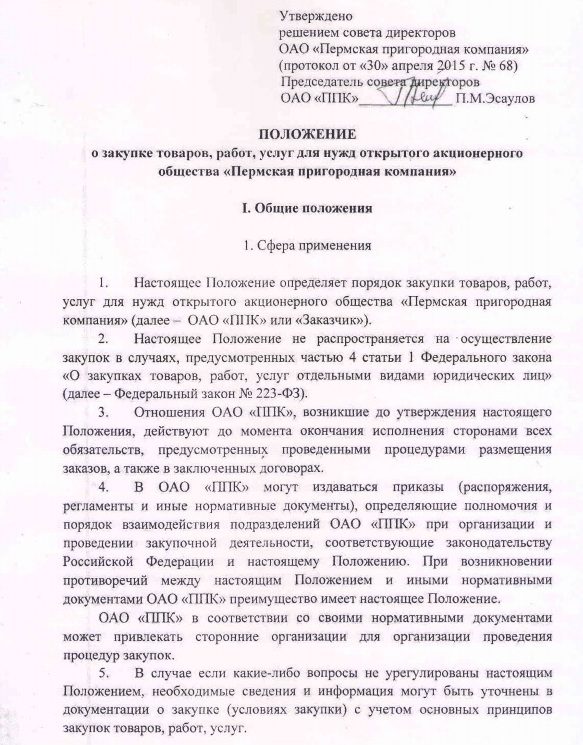 Утверждено решением совета директоров ОАО «Пермская пригородная компания»(протокол от «30» апреля . № 68)                                              Председатель совета директоров                                                   ОАО «ППК»_____________ П.М.ЭсауловПОЛОЖЕНИЕо закупке товаров, работ, услуг для нужд открытого акционерного общества «Пермская пригородная компания» Общие положения1. Сфера примененияНастоящее Положение определяет порядок закупки товаров, работ, услуг для нужд открытого акционерного общества «Пермская пригородная компания» (далее –  ОАО «ППК» или «Заказчик»).Настоящее Положение не распространяется на осуществление закупок в случаях, предусмотренных частью 4 статьи 1 Федерального закона 
«О закупках товаров, работ, услуг отдельными видами юридических лиц» (далее – Федеральный закон № 223-ФЗ).Отношения ОАО «ППК», возникшие до утверждения настоящего Положения, действуют до момента окончания исполнения сторонами всех обязательств, предусмотренных проведенными процедурами размещения заказов, а также в заключенных договорах. В ОАО «ППК» могут издаваться приказы (распоряжения, регламенты и иные нормативные документы), определяющие полномочия и порядок взаимодействия подразделений ОАО «ППК» при организации и проведении закупочной деятельности, соответствующие законодательству Российской Федерации и настоящему Положению. При возникновении противоречий между настоящим Положением и иными нормативными документами ОАО «ППК» преимущество имеет настоящее Положение.ОАО «ППК» в соответствии со своими нормативными документами может привлекать сторонние организации для организации проведения процедур закупок.   В случае если какие-либо вопросы не урегулированы настоящим Положением, необходимые сведения и информация могут быть уточнены в документации о закупке (условиях закупки) с учетом основных принципов закупок товаров, работ, услуг.Если в документации о закупке не урегулированы отдельные положения ОАО «ППК», участники закупок руководствуются настоящим Положением. 2. Нормативно-правовое регулирование закупочной деятельностиПри закупке товаров, работ, услуг ОАО «ППК» руководствуется Конституцией Российской Федерации, Гражданским кодексом Российской Федерации (при проведении конкурса, аукциона на право заключить договор (за исключением аукциона, проводимого на понижение цены), Федеральным законом № 223-ФЗ, Федеральным законом «О защите конкуренции» (при проведении торгов, запроса котировок на товары, запроса предложений), другими федеральными законами и иными нормативными правовыми актами Российской Федерации, а также настоящим Положением.В случаях, когда законодательством Российской Федерации и иными нормативными правовыми актами Российской Федерации не урегулированы какие-либо вопросы проведения закупок, ОАО «ППК» руководствуется настоящим Положением.Проведение процедур закупок, не являющихся конкурсом либо аукционом, на право заключить договор не регулируется статьями 447—449 части первой Гражданского кодекса Российской Федерации. Эти процедуры также не являются публичным конкурсом и не регулируются 
статьями 1057 - 1061 части второй Гражданского кодекса Российской Федерации. Таким образом, проведение данных процедур не накладывает на ОАО «ППК» гражданско-правовых обязательств по обязательному заключению договора с победителем таких процедур или иным участником закупки.В случае закупки товаров, работ, услуг стоимостью, равной или превышающей размер крупной сделки, согласование закупки осуществляется в соответствии с законодательством Российской Федерации.ОАО «ППК» при осуществлении закупочной деятельности соблюдает требования, установленные законодательством Российской Федерации.3. Основные понятия, используемые в настоящем ПоложенииДля целей настоящего Положения используются следующие основные понятия:альтернативное предложение - предложение участника  процедуры закупки, подаваемое дополнительно к основному предложению и содержащее одно или несколько измененных относительно содержащихся в основном предложении организационно-технических решений, коммерческих решений, характеристик поставляемой продукции или условий договора;аукцион – торги, победителем которых признается лицо, предложившее наиболее низкую цену договора, или если при проведении аукциона цена договора снижена до нуля и аукцион проводится на право заключить договор, наиболее высокую цену договора;двухэтапный конкурс – торги, предусматривающие представление и рассмотрение заявок на участие в конкурсе в два этапа, победителем которых признается лицо, предложившее лучшие условия исполнения договора в  порядке, предусмотренном настоящим Положением;документация о закупке - комплект документов, содержащий полные сведения и информацию о предмете, условиях участия и правилах проведения процедуры закупки, правилах подготовки, оформления и подачи предложения участником закупки, правилах выбора победителя, а также об условиях заключаемого по результатам процедуры закупки договора;единая информационная система - совокупность информации, содержащейся в базах данных, информационных технологий и технических средств, обеспечивающих формирование, обработку, хранение такой информации, а также ее предоставление с использованием официального сайта единой информационной системы в информационно-телекоммуникационной сети «Интернет»;заказчик – ОАО «ППК»;закрытые способы закупок (торги) – способы закупок, в которых могут принять участие специально приглашенные заказчиком лица;закупка – совокупность действий, осуществляемых заказчиком в установленном настоящим Положением порядке и направленных на обеспечение нужд ОАО «ППК»;заявка - комплект документов, представляемый лицом для участия в процедуре закупки и документально подтверждающий согласие лица участвовать в процедуре закупки на объявленных заказчиком условиях;комиссия – комиссия по осуществлению закупок, образуемая по решению заказчика для проведения процедур закупок;конкурентный способ закупки – процедура закупки, в ходе которой выбор лучшего поставщика (исполнителя, подрядчика) осуществляется на основе сравнения предложений (состязательности) нескольких независимых участников закупки;конкурс – торги, победителем которых признается лицо, предложившее лучшие условия исполнения договора, в порядке, предусмотренном настоящим Положением; конкурс с ограниченным участием - торги, победителем которых признается лицо, прошедшее предварительный квалификационный отбор и предложившее лучшие условия исполнения  договора в порядке, предусмотренном настоящим Положением; лот - часть объема товаров, работ, услуг, являющихся предметом закупки. Для участия в закупке по каждому лоту представляется отдельная заявка на участие в закупке и предусматривается заключение отдельного договора, если иное не предусмотрено условиями закупки;начальная (максимальная) цена договора – предельно допустимая цена договора, определяемая заказчиком при проведении закупки (при необходимости);НДС – налог на добавленную стоимость;неконкурентный способ закупки - процедура закупки, не предусматривающая состязательности предложений независимых участников;оператор электронной площадки – юридическое лицо независимо от его организационно-правовой формы, формы собственности, места нахождения и места происхождения капитала или индивидуальный предприниматель, государственная регистрация которых осуществлена в установленном порядке на территории Российской Федерации, которые владеют электронной площадкой, необходимыми для ее функционирования программно-аппаратными средствами и обеспечивают проведение открытых процедур закупки в электронной форме;открытые процедуры закупки – процедуры закупки, в которых может принять участие неограниченный круг лиц в соответствии с законодательством Российской Федерации;переторжка – особенность проведения процедуры закупки, в которой заказчик предоставляет право всем участникам закупки, допущенным к участию в закупке, в установленный срок добровольно повысить рейтинг своей заявки путем снижения первоначальной цены предложения (иных положений заявки) при условии сохранения остальных положений заявки;победитель – участник закупки, который сделал лучшее предложение в соответствии с условиями закупки; поставщик, исполнитель, подрядчик - любое юридическое или физическое лицо, в том числе индивидуальный предприниматель, или несколько лиц, выступающих на стороне поставщика, исполнителя, подрядчика, способные на законных основаниях поставить необходимые товары (выполнить необходимые работы, оказать необходимые услуги);предварительный квалификационный отбор - оценка соответствия поставщиков, исполнителей, подрядчиков предъявляемым требованиям, проводимая в виде отдельной процедуры до подачи заявок с технико-коммерческими предложениями и не являющаяся отдельным способом закупки;предмет закупки - конкретные товары, работы, услуги, которые предполагается поставить (выполнить, оказать) заказчику на условиях, определенных условиями закупки;процедура - установленный способ осуществления деятельности или процесса, последовательность действий;процедуры с ограниченным участием - процедуры закупки, в которых может принять участие ограниченный круг лиц в порядке, предусмотренном настоящим Положением; торги – проведение закупок такими способами, как аукцион, аукцион с ограниченным участием, двухэтапный конкурс, конкурс, конкурс с ограниченным участием;участник закупки - любое юридическое лицо или несколько юридических лиц, выступающих на стороне одного участника закупки, независимо от организационно-правовой формы, формы собственности, места нахождения и места происхождения капитала либо любое физическое лицо или несколько физических лиц, выступающих на стороне одного участника закупки, в том числе индивидуальный предприниматель или несколько индивидуальных предпринимателей, выступающих на стороне одного участника закупки, которые подали заявку и соответствуют требованиям, установленным заказчиком в соответствии с порядком, предусмотренным настоящим Положением;чрезвычайное событие - обстоятельства непреодолимой силы, которые нельзя было предусмотреть заранее и которые создают явную и значительную опасность для жизни и здоровья человека, состояния окружающей среды либо имущественных интересов заказчика;эксперт, экспертная организация - физическое лицо, в том числе индивидуальный предприниматель, обладающее специальными познаниями, опытом, квалификацией в области науки, техники, искусства, ремесла, либо юридическое лицо (работники которого обладают специальными познаниями, опытом, квалификацией в области науки, техники, искусства, ремесла),  осуществляющие на основе договора деятельность по изучению и оценке предмета экспертизы, а также подготовку экспертных заключений по поставленным заказчиком или комиссией вопросам в случаях, предусмотренных настоящим Положением;экспертная группа – коллегиальный орган, состоящий из специалистов заказчика, при необходимости привлеченных специалистов, образованный для  рассмотрения заявок на участие в процедурах закупок и представления предложений на рассмотрение комиссии в случаях, предусмотренных настоящим Положением;электронная площадка – автоматизированная информационная система «Электронная торгово-закупочная площадка ОАО «РЖД» (ЭТЗП) или иная электронная торгово-закупочная площадка, на которой проводятся процедуры закупок в электронной форме;электронная подпись - информация в электронной форме, которая присоединена к другой информации в электронной форме (подписываемой информации) или иным образом связана с такой информацией и которая используется для определения лица, подписывающего информацию;электронный документ – документированная информация, представленная в электронной форме средствами, предусмотренными электронной площадкой, на которой осуществляется проведение закупки.4. Информационное обеспечение закупочной деятельностиНастоящее Положение и вносимые в него изменения подлежат обязательному размещению в единой информационной системе в соответствии с Федеральным законом № 223-ФЗ не позднее 15 дней с даты их утверждения.Размещение в единой информационной системе информации о закупке производится в порядке, установленном Правительством Российской Федерации, а также настоящим Положением.План закупки товаров, работ, услуг размещается в единой информационной системе на срок не менее чем на один год.Размещение плана закупки товаров, работ, услуг и информации о внесении в него изменений в единой информационной системе осуществляется в течение 10 дней с даты утверждения плана или внесения в него изменений.Размещение плана закупки товаров, работ, услуг в единой информационной системе осуществляется не позднее 31 декабря текущего календарного года.	План закупки инновационной и высокотехнологичной продукции, а также лекарственных средств размещается в единой информационной системе на период от 5 до 7 лет.Критерии отнесения товаров, работ, услуг к инновационной и (или) высокотехнологичной продукции для целей формирования плана закупки такой продукции устанавливаются федеральными органами исполнительной власти, осуществляющими функции по нормативно-правовому регулированию в установленной сфере деятельности.В единой информационной системе также размещается следующая информация:1) извещение о закупке и вносимые в него изменения;2) документация о закупке и вносимые в нее изменения, если оформление документации предусмотрено при осуществлении закупок отдельными способами. В отдельных случаях может размещаться информация о закупке;3) проект договора;4) разъяснения документации о закупке или информации о закупке;5) протоколы, составляемые в ходе проведения закупок;6) иная информация, предусмотренная настоящим Положением.Размещенные в единой информационной системе в соответствии с настоящим Положением информация о закупке, сведения о закупке, планы закупки должны быть доступны для ознакомления без взимания платы.В случае если при заключении и исполнении договора изменяются объем, цена закупаемых товаров, работ, услуг или сроки исполнения договора по сравнению с указанными в протоколе, составленном по результатам закупки, в единой информационной системе размещается информация об изменении договора с указанием измененных условий не позднее чем в течение 10 дней со дня внесения  изменений в договор.Заказчик не позднее 10-го числа месяца, следующего за отчетным, размещает в единой информационной системе сведения о количестве и общей стоимости договоров, заключенных:1) по результатам закупки товаров, работ, услуг;2) по результатам закупки у единственного поставщика (исполнителя, подрядчика);3) по результатам закупки, сведения о которой составляют государственную тайну или в отношении которой приняты решения Правительства Российской Федерации в соответствии с частью 16 статьи 4 
Федерального закона № 223-ФЗ;4) по результатам закупки у субъектов малого и среднего предпринимательства.Не размещаются в единой информационной системе сведения о закупке, составляющие государственную тайну, при условии, что такие сведения содержатся в извещении о закупке, документации о закупке или в проекте договора, а также сведения о закупке, решение по которой принято Правительством Российской Федерации в соответствии с частью 16 статьи 4 Федерального закона № 223-ФЗ.Заказчик вправе не размещать в единой информационной системе сведения о закупке товаров, работ, услуг, стоимость которых не превышает
100 тыс. рублей, включая НДС и/или иные виды налогов. В случае если годовая выручка заказчика за отчетный финансовый год составляет более чем 5 млрд. рублей, заказчик вправе не размещать в единой информационной системе сведения о закупке товаров, работ, услуг, стоимость которых не превышает
500 тыс. рублей, включая НДС и/или иные виды налогов.Дробление суммы сделки на несколько договоров при условии идентичности условий таких договоров не допускается.В течение 3 рабочих дней со дня заключения договора заказчик вносит информацию и документы, установленные Правительством Российской Федерации в соответствии со статьей 4.1 Федерального закона № 223-ФЗ, в реестр договоров. Если в договор были внесены изменения, заказчик вносит в реестр договоров такие информацию и документы, в отношении которых были внесены изменения. Информация о результатах исполнения договора вносится в реестр договоров в течение 10 дней со дня его исполнения, изменения или расторжения.В реестр договоров не вносятся сведения и документы, которые в соответствии с Федеральным законом № 223-ФЗ не подлежат размещению в единой информационной системе.В случае возникновения при ведении единой информационной системы федеральным органом исполнительной власти, уполномоченным на ведение такой системы, технических или иных неполадок, блокирующих доступ к единой информационной системе более одного рабочего дня, информация, подлежащая размещению  в единой информационной системе в соответствии с Федеральным законом № 223-ФЗ и настоящим Положением, размещается на официальном сайте заказчика (www.prigorod.perm.ru), может размещаться на официальном сайте ОАО «РЖД» (www.rzd.ru) с последующим ее размещением в единой информационной системе в течение одного рабочего дня со дня устранения технических или иных неполадок, блокирующих доступ к единой информационной системе, и считается размещенной в установленном порядке.До ввода в эксплуатацию единой информационной системы информация и документы, предусмотренные Федеральным законом № 223-ФЗ, размещаются на официальном сайте Российской Федерации в информационно-телекоммуникационной сети «Интернет» для размещения информации о размещении заказов на поставки товаров, выполнение работ, оказание услуг (www.zakupki.gov.ru) в порядке, установленном Правительством Российской Федерации. Кроме того, такие информация и документы могут размещаться на официальном сайте заказчика (www.prigorod.perm.ru ), а также на официальном сайте ОАО «РЖД» (www.rzd.ru).В случае, если заказчик издает приказы (распоряжения, регламенты и иные нормативные документы), определяющие полномочия и порядок взаимодействия подразделений ОАО «ППК», а также ОАО «ППК» со сторонними организациями при  осуществлении закупочной деятельности, то они не подлежат обязательному размещению в единой информационной системе, на официальном сайте заказчика (www.prigorod.perm.ru) и официальном сайте ОАО «РЖД» (www.rzd.ru). Информация о закупке, в том числе извещение о закупке, документация о закупке, проект договора, разъяснения документации о закупке, изменения, вносимые в извещение и документацию о закупке, заявки участников закупки, протоколы, составляемые в ходе закупки, планы закупки и другие документы с информацией о закупке хранятся на бумажном носителе в течение срока, установленного законодательством Российской Федерации.Заявки и протоколы закупки при проведении процедур закупки в электронной форме хранятся на электронном носителе в течение срока, установленного для хранения соответствующих документов на бумажном носителе.5. Принципы закупки товаров, работ, услугПри закупке товаров, работ, услуг заказчик руководствуется следующими принципами: 1) информационная открытость закупки;2) равноправие, справедливость, отсутствие дискриминации и необоснованных ограничений конкуренции по отношению к участникам закупки;3) целевое и экономически эффективное расходование денежных средств на приобретение товаров, работ, услуг (с учетом при необходимости стоимости жизненного цикла закупаемой продукции) и реализация мер, направленных на сокращение издержек заказчика;4) отсутствие ограничения допуска к участию в закупке путем установления неизмеряемых требований к участникам закупки.6. Цели осуществления закупок товаров, работ, услугНастоящее Положение регулирует процесс закупок в целях:создания условий для своевременного и полного удовлетворения потребностей заказчика в товарах, работах, услугах с необходимыми показателями цены, качества и надежности;  эффективного использования денежных средств  заказчика; 3)	расширения возможностей участия юридических и физических лиц в закупках товаров, работ, услуг  и стимулирования такого участия;4)	развития добросовестной конкуренции;5)	обеспечения гласности и прозрачности закупок;6)	предотвращения коррупции и других злоупотреблений.7. Применение национального режима при осуществлении закупокВ соответствии с Федеральным законом № 223-ФЗ Правительство Российской Федерации вправе установить приоритет товаров российского происхождения, работ (услуг), выполняемых (оказываемых) российскими лицами, по отношению к товарам, происходящим из иностранного государства, работам (услугам), выполняемым (оказываемым) иностранными лицами.При установлении Правительством Российской Федерации приоритета товаров российского происхождения, работ (услуг), выполняемых (оказываемых) российскими лицами, по отношению к товарам, происходящим из иностранного государства, работам (услугам), выполняемым (оказываемым) иностранными лицами, заказчик учитывает данное решение Правительства Российской Федерации при осуществлении закупок.II. Планирование8. Планирование закупокПланирование закупок осуществляется посредством формирования и утверждения:1) плана закупки товаров, работ, услуг;2) плана закупки инновационной продукции, высокотехнологичной продукции и лекарственных средств.Заказчик самостоятельно с учетом требований, установленных Правительством Российской Федерации, а также требований, предусмотренных нормативными документами заказчика, определяет сроки разработки планов закупки товаров, работ, услуг или планов закупки инновационной продукции, высокотехнологичной продукции и лекарственных средств.9. План закупки товаров, работ, услугЗаказчик формирует план закупки товаров, работ, услуг в соответствии с текущими/планируемыми потребностями заказчика, который должен соответствовать прогнозным и/или утвержденным бюджетным параметрам, производственным, ремонтным, инвестиционным и иным программам заказчика на плановый период.План закупки товаров, работ, услуг может формироваться с учетом таких сведений, как курсы валют, биржевые индексы и другие сведения.Порядок формирования плана закупки товаров, работ, услуг определяется в соответствии с требованиями, установленными нормативными правовыми актами Российской Федерации, нормативными документами заказчика, а также настоящим Положением, в том числе с учетом сроков проведения закупочных процедур исходя из даты поставки товаров, выполнения работ, оказания услуг.План закупки товаров, работ, услуг формируется заказчиком в соответствии с требованиями к форме плана закупки товаров (работ, услуг), утвержденными постановлением Правительства Российской Федерации 
от 17 сентября 2012 г. № 932 «Об утверждении Правил формирования плана закупки товаров (работ, услуг) и требований к форме такого плана».В указанный план включаются сведения о закупке товаров, работ, услуг, необходимых для удовлетворения потребностей заказчика.В план закупки товаров, работ, услуг с учетом положений части 15 
статьи 4 Федерального закона № 223-ФЗ не включаются сведения о закупке товаров, работ, услуг, составляющие государственную тайну, при условии, что такие сведения содержатся в извещении о закупке, документации о закупке или в проекте договора, а также сведения о закупке, решение по которой принято Правительством Российской Федерации в соответствии с частью 16 
статьи 4 Федерального закона № 223-ФЗ.Заказчик с учетом положений части 15 статьи 4 Федерального закона № 223-ФЗ может не отражать в плане закупки товаров, работ, услуг сведения о закупке товаров, работ, услуг, стоимость которых не превышает 
100 тыс. рублей, включая НДС и/или иные виды налогов. В случае если годовая выручка заказчика за отчетный финансовый год составляет более чем 5 млрд. рублей, заказчик может не отражать сведения о закупке товаров, работ, услуг, стоимость которых не превышает 500 тыс. рублей, включая НДС и/или иные виды налогов.Корректировка плана закупки товаров, работ, услуг может осуществляться в том числе в случае:а) изменения потребности в товарах, работах, услугах, в том числе сроков их приобретения, способа осуществления закупки и срока исполнения договора;б) изменения более чем на 10 процентов стоимости планируемых к приобретению товаров, работ, услуг, выявленного в результате подготовки к процедуре проведения конкретной закупки, вследствие чего невозможно осуществление закупки в соответствии с планируемым объемом денежных средств, предусмотренным планом закупки;в) в иных случаях, установленных настоящим Положением и другими нормативными документами заказчика.При необходимости заказчик корректирует план закупки товаров, работ, услуг в соответствии с постановлением Правительства Российской Федерации от 17 сентября 2012 г. № 932.При проведении закупки товаров, работ, услуг конкурентным способом закупки информация о планируемой закупке должна быть размещена в установленном порядке до размещения извещения, информации о закупке в единой информационной системе.План закупки товаров, работ, услуг должен содержать следующие сведения:1) наименование, адрес местонахождения, контактный телефон и адрес электронной почты заказчика;2) порядковый номер, который формируется последовательно с начала года;3) предмет договора с указанием идентификационного кода закупки в соответствии с Общероссийским классификатором видов экономической деятельности (ОКВЭД) с обязательным заполнением разделов, подразделов и рекомендуемым заполнением классов, подклассов, групп, подгрупп и видов и Общероссийским классификатором видов экономической деятельности, продукции и услуг (ОКДП) с обязательным заполнением разделов, подразделов и рекомендуемым заполнением групп и подгрупп видов экономической деятельности, классов и подклассов продукции и услуг, а также видов продукции и услуг;4) минимально необходимые требования, предъявляемые к закупаемым товарам, работам, услугам, предусмотренным договором, включая функциональные, технические, качественные и эксплуатационные характеристики предмета договора, позволяющие идентифицировать предмет договора (при необходимости);5) единицы измерения закупаемых товаров, работ, услуг и код по Общероссийскому классификатору единиц измерения (ОКЕИ);6) сведения о количестве (объеме) закупаемых товаров, работ, услуг в натуральном выражении;7) регион поставки товаров, выполнения работ, оказания услуг и код по Общероссийскому классификатору объектов административно-территориального деления (ОКАТО);8) сведения о начальной (максимальной) цене договора (цене лота);9) планируемая дата или период размещения извещения о закупке (год, месяц);10) срок исполнения договора (год, месяц);11) способ закупки;12) закупка в электронной форме (да/нет).План закупки товаров, работ, услуг должен иметь помесячную или поквартальную разбивку.В случае если период исполнения договора превышает срок, на который утверждаются планы закупок товаров, работ, услуг (долгосрочные договоры), в планы закупок также включаются сведения на весь период осуществления закупки до момента исполнения договора.10. План закупки инновационной продукции, высокотехнологичной 
продукции и лекарственных средствПлан закупки инновационной продукции, высокотехнологичной продукции и лекарственных средств формируется заказчиком с учетом следующих особенностей:1) на первые 4 года, следующие за текущим календарным годом, план закупки должен содержать сведения, указанные в пункте 43 настоящего Положения. При этом сведения, указанные в подпункте 3 пункта 43 настоящего Положения, должны содержать предмет договора с рекомендуемым указанием идентификационного кода закупки, в соответствии с ОКВЭД с заполнением разделов, подразделов и ОКДП с заполнением разделов и подразделов;2) на пятый - седьмой годы, следующие за текущим календарным годом, план закупки должен содержать сведения, указанные в подпунктах 1 - 4 
пунктаsub_2019 43 настоящего Положения. При этом сведения, указанные в подпункте 3 пункта 43 настоящего Положения, должны содержать предмет договора;3) планируемая дата или период размещения в единой информационной системе извещения о проведении закупки, а также планируемый срок исполнения договора, предусмотренные подпунктами 9 и 10 пункта 43 настоящего Положения, указываются в формате (год).Корректировка плана закупки осуществляется в случаях, предусмотренных пунктом 41 настоящего Положения, и в соответствии с постановлением Правительства Российской Федерации от 
17 сентября 2012 г. № 932.11. Начальная (максимальная) цена договора (цена лота) и цена договора, заключаемого с единственным поставщиком (подрядчиком, исполнителем)Начальная (максимальная) цена договора (цена лота) и цена договора, заключаемого с единственным поставщиком (подрядчиком, исполнителем), определяются и обосновываются заказчиком посредством применения следующего метода или нескольких следующих методов:1) метод сопоставимых рыночных цен (анализа рынка);2) нормативный метод;3) тарифный метод;4) проектно-сметный метод;5) затратный метод.Метод сопоставимых рыночных цен (анализа рынка) является приоритетным для определения и обоснования начальной (максимальной) цены договора, цены договора, заключаемого с единственным поставщиком (подрядчиком, исполнителем), и предусматривает установление начальной (максимальной) цены договора (цены лота), цены договора, заключаемого с единственным поставщиком (подрядчиком, исполнителем), на основании информации о рыночных ценах идентичных товаров, работ, услуг, планируемых к закупкам, или при их отсутствии однородных товаров, работ, услуг.Использование иных методов допускается в случаях, предусмотренных в настоящем разделе.При применении метода сопоставимых рыночных цен (анализа рынка) заказчик:получает информацию о ценах товаров, работ, услуг с учетом сопоставимых с условиями планируемой закупки коммерческих и (или) финансовых условий поставок товаров, выполнения работ, оказания услуг;может использовать коэффициенты или индексы для пересчета цен товаров, работ, услуг с учетом различий в характеристиках товаров, коммерческих и (или) финансовых условиях поставок товаров, выполнения работ, оказания услуг.Для применения метода сопоставимых рыночных цен (анализа рынка) заказчик может использовать общедоступную информацию о рыночных ценах товаров, работ, услуг, указанную в пункте 60 настоящего Положения, информацию о ценах товаров, работ, услуг, полученную по запросу заказчика у поставщиков (подрядчиков, исполнителей), осуществляющих поставки идентичных товаров, работ, услуг, планируемых к закупкам, или при их отсутствии - однородных товаров, работ, услуг, а также информацию, полученную в результате размещения запросов цен товаров, работ, услуг в единой информационной системе.Идентичными товарами, работами, услугами признаются товары, работы, услуги, имеющие одинаковые характерные для них основные признаки. При определении идентичности товаров незначительные различия во внешнем виде могут не учитываться. При определении идентичности работ, услуг учитываются характеристики подрядчика, исполнителя, их деловая репутация на рынке.Однородными признаются товары, которые, не являясь идентичными, имеют схожие характеристики и состоят из схожих компонентов, что позволяет им выполнять одни и те же функции и (или) быть коммерчески взаимозаменяемыми. При определении однородности товаров учитываются их качество, репутация на рынке, страна происхождения.Однородными работами, услугами признаются работы, услуги, которые, не являясь идентичными, имеют сходные характеристики, что позволяет им быть коммерчески и (или) функционально взаимозаменяемыми. При определении однородности работ, услуг учитываются их качество, репутация на рынке, а также вид работ, услуг, их объем, уникальность и коммерческая взаимозаменяемость.Коммерческие и (или) финансовые условия поставок товаров, выполнения работ, оказания услуг признаются сопоставимыми, если различия между ними не оказывают существенного влияния на соответствующие результаты или могут быть учтены с применением соответствующих корректировок.Определение идентичности и однородности товаров, работ, услуг, сопоставимости коммерческих и (или) финансовых условий поставок товаров, выполнения работ, оказания услуг может осуществляться на основании методических рекомендаций, утвержденных заказчиком (при наличии).Нормативный метод заключается в расчете начальной (максимальной) цены договора (цены лота), цены договора, заключаемого с единственным поставщиком, на основе предельных цен товаров, работ, услуг, определяемых в соответствии с законодательством Российской Федерации, нормативными правовыми актами субъектов Российской Федерации, муниципальными правовыми актами, актами и документами федеральных органов исполнительной власти, подведомственных им государственных (муниципальных) учреждений, государственных (муниципальных) унитарных предприятий.Тарифный метод применяется заказчиком, если в соответствии с законодательством Российской Федерации цены закупаемых товаров, работ, услуг подлежат государственному регулированию или установлены муниципальными правовыми актами. В этом случае начальная (максимальная) цена договора (цена лота), цена договора, заключаемого с единственным поставщиком (подрядчиком, исполнителем), определяются по регулируемым ценам (тарифам) на товары, работы, услуги.Проектно-сметный метод заключается в определении начальной (максимальной) цены договора (цены лота), цены договора, заключаемого с единственным поставщиком (подрядчиком, исполнителем), на строительство, реконструкцию, капитальный ремонт объекта капитального строительства на основании проектной документации в соответствии с нормативными документами заказчика или методиками и нормативами (государственными элементными сметными нормами) строительных работ и специальных строительных работ, утвержденными федеральным органом исполнительной власти, осуществляющим функции по выработке государственной политики и нормативно-правовому регулированию в сфере строительства, или органом исполнительной власти субъекта Российской Федерации.Затратный метод применяется в случае невозможности применения методов, предусмотренных пунктом 47 настоящего Положения, или в дополнение к этим методам. Данный метод заключается в определении начальной (максимальной) цены договора (цены лота), цены договора, заключаемого с единственным поставщиком (подрядчиком, исполнителем), как суммы произведенных затрат и обычной для определенной сферы деятельности прибыли. При этом учитываются обычные в подобных случаях прямые и косвенные затраты на производство или приобретение и (или) реализацию товаров, работ, услуг, затраты на транспортировку, хранение, страхование и иные затраты.Информация об обычной для определенной сферы деятельности прибыли может быть получена заказчиком исходя из анализа договоров, размещенных в единой информационной системе, других общедоступных источников информации, в том числе информационно-ценовых агентств, общедоступных результатов изучения рынка, а также результатов изучения рынка, проведенного по инициативе заказчика.К общедоступной информации о рыночных ценах товаров, работ, услуг, которая может быть использована для определения начальной (максимальной) цены договора (цены лота), цены договора, заключаемого с единственным поставщиком, относится:1) информация о ценах товаров, работ, услуг, содержащаяся в договорах заказчика, которые исполнены и по которым не взыскивались неустойки (штрафы, пени) в связи с неисполнением или ненадлежащим исполнением обязательств, предусмотренных этими договорами;2) информация о ценах товаров, работ, услуг, содержащаяся в рекламе, каталогах, описаниях товаров и других предложениях, обращенных к неопределенному кругу лиц и признаваемых в соответствии с гражданским законодательством публичными офертами;3) информация о котировках на российских и иностранных биржах;4) информация о котировках на электронных площадках;5) данные государственной статистической отчетности о ценах товаров, работ, услуг;6) информация о ценах товаров, работ, услуг, содержащаяся в официальных источниках информации уполномоченных государственных органов и муниципальных органов в соответствии с законодательством Российской Федерации, законодательством субъектов Российской Федерации, муниципальными нормативными правовыми актами, в официальных источниках информации иностранных государств, международных организаций или иных общедоступных изданиях;7) информация о рыночной стоимости объектов оценки, определенной в соответствии с законодательством Российской Федерации или законодательством иностранных государств, регулирующим оценочную деятельность;8) информация информационно-ценовых агентств, общедоступные результаты изучения рынка, а также результаты изучения рынка, проведенного по инициативе заказчика, в том числе на основании договора, при условии раскрытия методологии расчета цен, другая информация.В случае если при заключении договора невозможно определить объемы поставки товаров, выполнения работ, оказания услуг, вместо начальной (максимальной) цены договора (цены лота), цены договора, заключаемого с единственным поставщиком (подрядчиком, исполнителем), указывается цена единицы товара (сумма цен единиц товаров), цена единицы работы или услуги (сумма цен единиц работ или услуг).Начальная (максимальная) цена договора (цена лота), цена договора, заключаемого с единственным поставщиком (подрядчиком, исполнителем), может указываться как с учетом, так и без учета НДС.Начальная (максимальная) цена договора (цена лота), цена договора, заключаемого с единственным поставщиком (подрядчиком, исполнителем), может выражаться в иностранной валюте. В этом случае в документации (информации) о закупке, проекте договора, договоре с единственным поставщиком (подрядчиком, исполнителем) должен содержаться порядок применения официального курса иностранной валюты к рублю Российской Федерации, установленного Центральным банком Российской Федерации и используемого при оценке заявки участника закупки и оплате заключенного договора.Условиями закупки может быть предусмотрено, что при проведении оценки и сопоставлении заявок комиссия осуществляет оценку по цене, предложенной участниками закупки, но без учета НДС (иных налогов, в том числе единого налога).В случае если начальная (максимальная) цена договора (цена лота) указывается с учетом НДС, стоимость договора, заключаемого с участником закупки, в том числе с победителем, не являющимся плательщиком НДС, определяется без учета НДС, но с учетом применяемой таким участником закупки системы налогообложения.Условиями закупки может быть предусмотрено, что аукционный торг, переторжка проводятся по цене без учета НДС.Условиями закупки может быть предусмотрено, что в предложении о цене договора (цене лота) участник закупки указывает понижающий (повышающий) коэффициент к начальной (максимальной) цене договора (цене лота).Вместо начальной (максимальной) цены договора (цены лота), цены договора, заключаемого с единственным поставщиком (подрядчиком, исполнителем), может указываться ориентировочное значение цены договора (цены лота) либо формула цены и максимальное значение цены договора (цены лота). Начальная (максимальная) цена договора (цена лота) может выражаться в процентном отношении в зависимости от особенностей предмета закупки.Информация об определении начальной (максимальной) цены договора (цены лота), цены договора, заключаемого с единственным поставщиком (подрядчиком, исполнителем), не подлежит опубликованию в единой информационной системе, на официальном сайте заказчика, официальном сайте ОАО «РЖД» (www.rzd.ru) и электронной площадке.III. Осуществление закупок12. Способы и особенности осуществления закупок Настоящим Положением предусмотрены следующие способы осуществления закупок:1) конкурентные способы закупок:а) открытый конкурс;б) открытый двухэтапный конкурс;в) закрытый конкурс;г) закрытый двухэтапный конкурс;д) открытый аукцион;е) закрытый аукцион;ж) запрос котировок;з) запрос предложений;2) неконкурентный способ закупок - закупка у единственного поставщика (подрядчика, исполнителя).Все перечисленные способы осуществления закупок могут проводиться в электронной форме (за исключением неконкурентного и закрытого способов).Процедуры закупок могут проводиться с предварительным квалификационным отбором или без него, с проведением переторжки или без нее, с правом подачи альтернативных предложений или без такового права и в иных формах, предусмотренных настоящим Положением.Если процедуры закупок проводятся с предварительным квалификационным отбором, они называются процедурами с ограниченным участием.Запрос котировок, запрос предложений не проводятся с предварительным квалификационным отбором.При проведении закупок могут выделяться лоты. При формировании лота не допускается ограничение конкуренции между участниками конкурентной процедуры закупки путем включения в один лот товаров, работ, услуг, технологически и функционально не связанных с товарами, работами, услугами, поставки, выполнение, оказание которых являются предметом конкурентной процедуры закупки, за исключением случаев, когда такое включение обусловлено необходимостью выполнения комплекса работ, оказания комплекса услуг, комплексной поставки товаров, и/или случаев, когда включение таких товаров, работ, услуг позволит сократить издержки заказчика, эффективно расходовать денежные средства.13. Условия применения способов закупкиЗакупка товаров, работ, услуг путем проведения открытого конкурса осуществляется в случае, когда для заказчика важны несколько условий исполнения договора.Закупка товаров, работ, услуг путем проведения открытого двухэтапного конкурса осуществляется в случае, когда заказчику необходимо провести переговоры с участниками закупки в целях определения:1) условий исполнения договора в случае, когда заказчику в силу сложности закупаемых товаров, работ, услуг или при наличии различных вариантов удовлетворения нужд заказчика необходимо ознакомиться с возможными вариантами удовлетворения своих потребностей для формулирования подробных требований к закупаемым товарам, работам, услугам и к условиям исполнения заключаемого по результатам такого конкурса договора;2) требований к предмету закупки в случаях, когда заказчик в силу сложности закупаемых товаров, работ, услуг не может сформулировать подробные спецификации товаров, определить характеристики работ, услуг и  принял решение о нецелесообразности закупки товаров, работ, услуг на основании требований к предмету закупки, сформулированных без переговоров с поставщиками (исполнителями, подрядчиками);3) требований к поставщикам (исполнителям, подрядчикам) в случаях, когда заказчик в силу сложности закупаемых товаров, работ, услуг не может определить уровень квалификации поставщика (исполнителя, подрядчика), необходимый для полного и своевременного исполнения договора.Закупка товаров, работ, услуг путем проведения  открытого аукциона осуществляется при соблюдении одного из следующих условий:1) для заказчика важно единственное условие исполнения договора – цена договора;2) возможность однозначно сформулировать:а) требования к закупаемым товарам, работам, услугам, в том числе определить марку, модель, товарный знак, фирменное наименование, торговое наименование, патент, полезную модель, промышленный образец, наименование места происхождения товара или наименование производителя предлагаемого для поставки товара и товара, который используется при выполнении работ, оказании услуг; б) конкретные показатели товаров, работ, услуг или выполнения работ и оказания услуг;в) знак обслуживания работ, услуг (при условии включения в документацию таких слов, как «или эквивалент»).Руководителем заказчика могут быть утверждены перечни и (или) группы товаров, работ, услуг, закупка которых осуществляется исключительно путем проведения аукциона в электронной форме, и перечни и (или) группы товаров, работ, услуг, закупка которых осуществляется путем проведения аукциона. В случае если товары, работы, услуги включены в один из указанных перечней и (или) группы, их закупка иным способом допускается по согласованию с комиссией.Закупка товаров, работ, услуг путем проведения запроса котировок осуществляется при соблюдении одного из следующих условий:для заказчика важно единственное условие исполнения договора – цена договора. При этом сжатые сроки для проведения закупки не позволяют провести аукцион или аукцион с ограниченным участием;закупаются товары, работы, услуги, для которых существует сложившийся функционирующий рынок;аукцион, в том числе с ограниченным участием, признан несостоявшимся, проведение повторного аукциона, в том числе с ограниченным участием, невозможно в связи со срочностью закупки и заказчиком не принято решение о заключении договора с единственным поставщиком (подрядчиком, исполнителем);для заказчика важно единственное условие исполнения договора – цена договора. При этом осуществляемая закупка товаров, работ, услуг является предметом договора, который заказчик расторгнул в одностороннем порядке (если такой порядок был предусмотрен договором).Закупка товаров, работ, услуг путем проведения запроса предложений осуществляется при соблюдении одного из следующих условий:для заказчика важны несколько условий исполнения договора. При этом сжатые сроки для проведения закупки не позволяют провести конкурс, двухэтапный конкурс, а также конкурс, двухэтапный конкурс с ограниченным участием;сложность товаров, работ, услуг, являющихся предметом закупки, не позволяет провести запрос котировок;конкурс или двухэтапный  конкурс, в том числе с ограниченным участием, признан несостоявшимся, проведение повторного конкурса, двухэтапного конкурса, в том числе с ограниченным участием, невозможно в связи со срочностью закупки и заказчиком не принято решение о заключении договора с единственным поставщиком (исполнителем, подрядчиком);для заказчика важны несколько условий исполнения договора. При этом осуществляемая закупка товаров, работ, услуг является предметом договора, который заказчик расторгнул в одностороннем порядке (если такой порядок был предусмотрен договором).Закупка товаров, работ, услуг путем проведения процедур с ограниченным участием осуществляется в случае, когда для заказчика важны несколько условий исполнения договора и заказчиком сформулированы необходимые требования к участникам закупки, однако техническое задание на исполнение договора и условия исполнения договора находятся в стадии разработки и необходимо сократить сроки закупки товаров, работ, услуг.Условиями проведения закрытых способов закупки являются:1) наличие сведений, составляющих государственную тайну, в извещении о закупке, документации о закупке или в проекте договора; 2) определение Правительством Российской Федерации конкретной закупки, сведения о которой не составляют государственную тайну, но не подлежат размещению в единой информационной системе в соответствии с пунктом 1 части 16 статьи 4 Федерального закона № 223-ФЗ, или перечней и (или) групп товаров, работ, услуг, сведения о закупке которых не составляют государственную тайну, но не подлежат размещению в единой информационной системе в соответствии с пунктом 2 части 16 
статьи 4 Федерального закона № 223-ФЗ.Закупка у единственного поставщика (подрядчика, исполнителя) осуществляется в следующих случаях:1) в интересах заказчика по решению его руководителя (иных уполномоченных лиц) (в исключительных случаях), или в случае срочной потребности в товарах, работах, услугах (если проведение иного способа закупки невозможно) при условии, что обстоятельства, обусловившие срочную потребность в товарах, работах, услугах, невозможно было предусмотреть заранее и они не являются результатом некорректного планирования закупок;2) конкретный поставщик (подрядчик, исполнитель) обладает исключительными правами в отношении данных товаров, работ, услуг, или отсутствует равноценная альтернатива или замена, или в силу законодательства Российской Федерации поставить товары, выполнить работы, оказать услуги может только конкретный поставщик (подрядчик, исполнитель); заказчик, комиссия могут привлекать экспертов, экспертные организации для рассмотрения вопроса о наличии альтернативы;3) конкурентная процедура закупки была признана несостоявшейся и заказчиком не принято решение о проведении повторной процедуры;4) заключение договоров на проведение лабораторно-инструментальных исследований параметров вредных производственных факторов, анализов, лабораторного контроля качества питьевой воды из ведомственных объектов водоснабжения и других исследований, проводимых в соответствии с санитарно-эпидемиологическим законодательством, на выполнение работы по приемке пассажирского подвижного состава в рейс, на оказание услуг по проведению профилактических дезинфекционных, дезинсекционных, дератизационных работ на стационарных объектах, открытой территории и подвижном составе заказчика (с ФБУЗ «Федеральный центр гигиены и эпидемиологии по железнодорожному транспорту»);5) закупка услуг и работ, которые могут оказываться (выполняться) исключительно органами государственной власти или подведомственными им государственными (муниципальными) предприятиями и учреждениями в соответствии с полномочиями, установленными законодательством Российской Федерации;6) закупка услуг, оказываемых субъектами естественных монополий, по водоснабжению, водоотведению, отоплению, электроснабжению, газоснабжению и теплоснабжению, услуг (работ) по приему и сбросу сточных вод, подключению (присоединению) к сетям инженерно-технического обеспечения;7) оказание услуг, выполнение работ и закупка товаров для обеспечения эксплуатации сетей связи и/или предоставления услуг связи, обеспечивающих технологические и корпоративные процессы заказчика;8) закупка услуг по обучению и повышению квалификации работников заказчика;9) закупка для работников заказчика медицинских услуг, оказываемых негосударственными учреждениями здравоохранения ОАО «РЖД», а также приобретение путевок для лечения и отдыха в учреждениях ОАО «РЖД»;10) оплата получения лицензий, согласований, нотариальных услуг по заверению документов, лицензионных сборов;11) приобретение периодических изданий (в том числе подписки на газеты, журналы и специальную литературу);12) проведение спортивных мероприятий для работников  заказчика (в том числе приобретение необходимого оборудования и инвентаря);13) заправка на АЗС автомобилей (за исключением случаев централизованной закупки топлива);14) закупка товаров, работ, услуг для выполнения аварийно-восстановительных работ, потребность в которых возникла вследствие обстоятельств непреодолимой силы, в объеме, необходимом для ликвидации последствий аварий, воздействия непреодолимой силы;15) выполнение работ, оказание услуг по техническому учету и технической инвентаризации объектов недвижимости;16) приобретение продуктов питания (в том числе винно-водочной продукции) для комбинатов питания, рабочих столовых и иных предприятий заказчика, оказывающих услуги питания исключительно его работникам, а также для санаториев и домов отдыха заказчика; приобретение молока или других равноценных продуктов для работников заказчика в рамках требований трудового законодательства Российской Федерации;17) выполнение работ, оказание услуг по обеспечению информационной безопасности в рамках программы информатизации заказчика в части проектирования, поставки, внедрения, аттестации и технической поддержки (сопровождения) программно-аппаратных комплексов средств защиты информации;18) выполнение работ по мобилизационной подготовке в соответствии с законодательством Российской Федерации в области мобилизационной подготовки и мобилизации;19) посещение зоопарка, театра, кинотеатра, концерта, представления, цирка, музея, выставки;20) оказание услуг, в том числе преподавательских, физическими лицами на сумму не более 100 тыс. рублей (без НДФЛ) в год;21) закупка услуг по содержанию, эксплуатации, охране, обслуживанию помещений и общего имущества на сумму не более 3 млн. рублей в квартал (без НДС, единого налога) в случае, если заказчик является одним из их собственников;22) оказание услуг по авторскому контролю за разработкой проектной документации объектов капитального строительства, авторскому надзору за строительством, реконструкцией и капитальным ремонтом этих объектов ;23) проведение технического и авторского надзора за проведением работ по сохранению объекта культурного наследия (памятника истории и культуры) народов Российской Федерации авторами проекта;24) оказание услуг, связанных с направлением работников в служебную командировку (проезд, найм жилого, офисного помещений, транспортное обслуживание, обеспечение питанием и др.);25) осуществление поставщиком гарантийного и текущего обслуживания продукции, поставленной ранее, при условии, что обязательство заключения договора на гарантийное или послегарантийное обслуживание содержится в действующем договоре;26) приобретение товаров, работ, услуг на условиях публичной оферты контрагента;27) расторжение договора в связи с неисполнением или ненадлежащим исполнением поставщиком, подрядчиком, исполнителем своих обязательств по договору. При этом существенные условия нового договора не должны изменяться, за исключением сроков выполнения договора. Если до расторжения договора поставщиком, подрядчиком, исполнителем частично исполнены обязательства по нему, то при заключении нового договора количество поставляемого товара, объем выполняемых работ, оказываемых услуг должны быть уменьшены с учетом количества поставленного товара, объема выполненных работ, оказанных услуг по ранее заключенному договору с пропорциональным уменьшением цены договора (цены лота);28) закупка товаров, выполнение работ и оказание услуг на общую сумму не более 500 тыс. рублей в квартал (без НДС, единого налога);29) участие в конференциях, выставках, симпозиумах, ярмарках, форумах, конгрессах, съездах, семинарах (совещаниях) и иных аналогичных мероприятиях;30) оказание услуг по перевозке пригородным транспортом работников заказчика от места проживания до места работы и обратно;31) закупка работ, услуг, являющихся естественным продолжением (обновлением) выполненной ранее работы, оказанной ранее услуги, у исполнителя такой работы, услуги в случаях, когда необходимо обеспечить преемственность работ, услуг и использовать опыт исполнителя для выполнения работ, оказания услуг на сумму в год, не превышающую сумму первоначальной закупки;32) необходимость закупки товаров, работ, услуг для обеспечения деятельности заказчика на территории иностранного государства;33) покупка недвижимого имущества и связанного с ним движимого имущества;34) дополнительная закупка и нецелесообразность смены поставщика ввиду необходимости обеспечения совместимости с имеющимися товарами, оборудованием, технологией или работами, услугами и эффективности первоначальной закупки с точки зрения удовлетворения потребностей заказчика. Объем дополнительной закупки должен быть ограничен по сравнению с первоначальными объемами закупки и должен составлять не более 50 процентов первоначального объема в сумме по всем дополнительным соглашениям. При этом при дополнительной закупке сохраняются начальные цены за единицу продукции, работ, услуг и договорные коэффициенты снижения стоимости, полученные в результате первоначальной закупки;35) заключение договора с ОАО «РЖД» на закупку товаров, выполнение работ, оказание услуг для нужд заказчика. Заказчик выбирает способ закупки исходя из требований, перечисленных в пунктах 74-81 настоящего Положения, а также исходя из принципов целевого и экономически эффективного расходования денежных средств на приобретение товаров, работ, услуг и реализации мер, направленных на сокращение издержек заказчика, установленных пунктом 3 части 1 статьи 3 Федерального закона № 223-ФЗ.В исключительных случаях по решению заказчика может быть выбран способ, применение которого при имеющихся основаниях не допускается настоящим Положением.14. Осуществление закупки с возможностью подачи альтернативных предложенийЗаказчик может предусмотреть при проведении закупки право участника закупки подать альтернативные предложения.Подача альтернативных предложений допускается только в отношении тех условий документации о закупке, которые прямо определены в такой документации. Если условиями закупки представление альтернативных предложений не предусмотрено, подача альтернативных предложений не допускается.При установлении условиями закупки возможности подачи альтернативного предложения по какому-либо требованию к товарам, работам, услугам и (или) условию договора условиями закупки может быть предусмотрен соответствующий критерий оценки.Заказчик вправе ограничить количество альтернативных предложений, подаваемых одним участником закупки.Если в документации о закупке допускается возможность подачи альтернативных предложений, то условиями закупки должны быть предусмотрены право участника закупки подать альтернативное предложение, правила подготовки и подачи альтернативных предложений и условия, по которым может быть представлено альтернативное предложение.Нормы настоящего Положения о праве участника закупки подать только одну заявку не распространяются на альтернативные предложения.Альтернативные предложения принимаются только при наличии основного предложения и в сроки, предусмотренные для подачи заявок.Заказчик рассматривает основные предложения вместе с альтернативными предложениями, поданными участниками закупки. По итогам рассмотрения основных и альтернативных предложений заказчик составляет протокол, в котором должна содержаться информация о результатах их рассмотрения.Основания для допуска (отклонения) основного и альтернативных предложений не должны различаться. На оценочной стадии рассмотрения заявок и при выборе победителя альтернативные предложения рассматриваются наравне с основным. Альтернативные предложения участвуют в ранжировании независимо от основного предложения, при этом участник закупки получает несколько мест в ранжировке сообразно количеству неотклоненных предложений. Одинаковые параметры основного и альтернативных предложений оцениваются одинаково.Комиссия вправе выбрать альтернативное предложение в качестве самого лучшего в соответствии с критериями и порядком, предусмотренными условиями закупки. Если участник закупки, подавший альтернативное предложение, уклоняется от заключения договора, все предложения такого участника закупки (основное и альтернативное) могут быть отклонены.15. Осуществление закупок с переторжкойПереторжка является дополнительным элементом конкурентной закупочной процедуры и заключается в добровольном повышении предпочтительности заявок участников закупки в рамках специально организованной для этого процедуры путем снижения участниками закупки цены своих первоначально поданных заявок, уменьшения сроков поставки товаров, выполнения работ, оказания услуг, снижения размера аванса и в других случаях.Переторжка возможна при осуществлении закупки любым способом по решению заказчика, за исключением закупки у единственного поставщика. При этом заказчик имеет право осуществлять переторжку в рамках закупки неограниченное количество раз.Нормативными документами заказчика могут быть установлены случаи, когда проведение переторжки обязательно. Заказчик имеет право отменить переторжку в любое время до ее окончания.При проведении переторжки допущенным к участию в закупке участникам закупки предоставляется возможность добровольно повысить предпочтительность их заявок путем снижения первоначальной (указанной в заявке) цены или уменьшения сроков поставки товаров, выполнения работ, оказания услуг либо путем снижения размера аванса или изменения иных условий исполнения договора при условии сохранения остальных положений заявки без изменений.В переторжке имеют право участвовать все допущенные к участию в закупке участники закупки. Участник закупки вправе не участвовать в переторжке, тогда его заявка остается действующей с ценой, указанной в заявке. Предложения участника закупки по ухудшению первоначальных условий не рассматриваются, такой участник закупки считается не участвовавшим в переторжке, при этом его предложение остается действующим с ранее объявленными условиями. Заказчик приглашает к переторжке всех допущенных к участию в закупке участников закупки путем одновременного направления им приглашений с указанием в нем формы, порядка проведения переторжки, сроков и порядка подачи предложений с новыми условиями (по цене, срокам поставки продукции, размеру аванса либо другим предложениям).При проведении закупки в электронной форме переторжка может проводиться в режиме реального времени или в заочной форме, а при проведении закупки не в электронной форме переторжка проводится только в заочной форме. Переторжка в режиме реального времени проводится в порядке, предусмотренном пунктами 103 - 111 настоящего Положения. Переторжка в заочной форме проводится в порядке, установленном пунктами 112 – 115 настоящего Положения.При проведении переторжки в режиме реального времени на ЭТЗП изменению подлежит только цена предложения. Сведения о ходе переторжки в режиме реального времени на ЭТЗП должны быть доступны всем участникам закупки, допущенным комиссией к участию в закупке. С момента начала переторжки на ЭТЗП участник закупки, желающий повысить предпочтительность своей заявки, должен заявить на ЭТЗП в режиме реального времени новую цену договора. Снижение цены договора (цены лота) может производиться участником закупки поэтапно до окончания переторжки неограниченное количество раз. Представители участников закупки заявляют новую цену договора независимо от цен, предлагаемых другими участниками закупки. При этом участник закупки не обязан предложить цену обязательно ниже других участников закупки.При проведении переторжки в режиме реального времени на ЭТЗП устанавливается минимальное время приема предложений участников закупки о цене договора (цене лота), составляющее 1 час.  Если до окончания переторжки остается менее 10 минут и в этот период поступает ценовое предложение, то переторжка продлевается на                  10 минут с момента подачи такого предложения. Указанная процедура повторяется неограниченное количество раз, но длится не более 4 часов.Если в течение 10 минут с момента продления переторжки ни одного предложения о более низкой цене договора (цене лота) не поступило, процедура переторжки автоматически завершается при помощи программных и технических средств ЭТЗП, обеспечивающих ее проведение.Результаты проведения переторжки на ЭТЗП оформляются протоколом, в котором содержатся следующие сведения:1) адрес ЭТЗП в информационно-телекоммуникационной сети «Интернет»; 2) дата, время начала и окончания процедуры переторжки;3) первоначальные и окончательные предложения о цене договора (цене лота), сделанные участниками закупки;4) сведения об объеме, начальной (максимальной) цене договора (цене лота), сроке исполнения договора.Протокол переторжки с помощью программных и технических средств ЭТЗП размещается на ЭТЗП на следующий рабочий день после окончания переторжки. Участники закупки, участвовавшие в переторжке в режиме реального времени на ЭТЗП и снизившие первоначальную цену, обязаны дополнительно представить откорректированные с учетом новой цены документы, определяющие коммерческое предложение, оформленные в порядке, предусмотренном для подачи заявки на участие в закупке. Порядок представления документов определяется условиями закупки.При проведении переторжки в заочной форме участникам закупки может быть предоставлена возможность добровольно повысить предпочтительность их заявок путем изменения следующих условий договора (без изменения остальных условий заявки), если они являются критериями оценки и предусмотрены документацией о закупке: 1) снижение цены;2) уменьшение сроков поставки товаров, выполнения работ, оказания услуг; 3) снижение авансовых платежей;4) другие условия.Условия договора, по которым возможно проведение переторжки в заочной форме, должны быть указаны в документации о закупке.При проведении переторжки в заочной форме участники закупки к установленному заказчиком сроку представляют лично или через своего уполномоченного представителя в письменной форме документы, определяющие измененные условия заявки на участие в процедуре закупки в порядке, установленном для подачи заявок на участие в закупке. Участник закупки вправе отозвать поданное предложение с измененными условиями в любое время до начала вскрытия конвертов с предложениями новых условий.Вскрытие конвертов с измененными условиями заявки проводится в порядке, предусмотренном для этой процедуры. При этом оформляется протокол и размещается в единой информационной системе. На вскрытии конвертов с измененными условиями имеют право присутствовать представители каждого из участников закупки, своевременно представивших такие конверты.После проведения переторжки победитель определяется в порядке, установленном для данного способа закупки в соответствии с критериями оценки, предусмотренными условиями закупки.16. Особенности проведения закупок с ограниченным участиемЗакупки с ограниченным участием проводятся с обязательным проведением предварительного квалификационного отбора.   Предварительный квалификационный отбор может проводиться непосредственно перед процедурой закупки или заблаговременно до проведения процедуры закупки.Предварительный квалификационный отбор может проводиться с ограничением или без ограничения срока подачи заявок.По итогам предварительного квалификационного отбора с ограничением срока подачи заявок составляется протокол.По итогам предварительного квалификационного отбора без ограничения срока подачи заявок протокол не составляется. Извещение и документация о закупке с ограниченным участием размещаются в единой информационной системе. Участники, не вошедшие в число участников, прошедших предварительный квалификационный отбор, не могут подавать заявки на участие в процедуре закупки с ограниченным участием.В случае если  участник закупки в ответ на извещение о проведении процедуры закупки с ограниченным участием не подаст заявку на участие в такой закупке 3 раза, этот участник закупки может быть исключен из числа участников, прошедших предварительный квалификационный отбор.При неисполнении, ненадлежащем исполнении победителем, участником закупки, с которым заключен договор, условий договора такой  участник закупки исключается из числа участников, прошедших предварительный квалификационный отбор.Извещение о проведении предварительного квалификационного отбора должно содержать информацию в соответствии с разделом 27 настоящего Положения.Квалификационная документация о предварительном квалификационном отборе должна содержать следующую информацию: 1) установленные заказчиком требования к качеству, техническим характеристикам товара, работы, услуги и иные требования, связанные с определением соответствия поставляемого товара, выполняемой работы, оказываемой услуги потребностям заказчика;2) требования к содержанию, форме, оформлению и составу заявки на участие в предварительном квалификационном отборе;3) общие сведения о видах закупаемых товаров, выполняемых работ, оказываемых услуг, закупка которых впоследствии будет осуществляться на конкурентной основе у участников, прошедших предварительный квалификационный отбор;4) порядок, место, дата начала и дата окончания срока подачи квалификационных заявок на участие в предварительном квалификационном отборе;5) требования к участникам предварительного квалификационного отбора и перечень документов, представляемых участниками закупки для подтверждения их соответствия установленным требованиям;6) формы, порядок, дата начала и дата окончания срока представления участникам закупки разъяснений положений квалификационной документации;7) место и дата рассмотрения предложений участников предварительного квалификационного отбора и подведения его итогов;8) иная информация (при необходимости).Сведения, содержащиеся в квалификационной документации, должны соответствовать сведениям, указанным в извещении о проведении предварительного квалификационного отбора.Квалификационная заявка на участие в предварительном квалификационном отборе должна содержать следующую информацию и документы (при наличии соответствующих требований в квалификационной документации):1) наименование, организационно-правовая форма, место нахождения, почтовый адрес участника закупки (для юридического лица), фамилия, имя, отчество, паспортные данные, место жительства участника закупки (для физического лица), номер телефона, адрес электронной почты, банковские реквизиты;2) копии учредительных документов, копии документов, удостоверяющих личность (для физических лиц);3) выданные не ранее чем за 30 дней до дня размещения извещения о проведении предварительного квалификационного отбора в единой информационной системе: выписка из единого государственного реестра юридических лиц или нотариально заверенная копия такой выписки, выписка из единого государственного реестра индивидуальных предпринимателей или нотариально заверенная копия такой выписки (для индивидуальных предпринимателей), надлежащим образом заверенный перевод на русский язык документов о государственной регистрации юридического лица или физического лица в качестве индивидуального предпринимателя в соответствии с законодательством соответствующего государства (для иностранных лиц);4) документы, подтверждающие полномочия лица, подписавшего квалификационную заявку;5) документы (копии документов), подтверждающие соответствие участника закупки требованиям, установленным квалификационной документацией:а) документы, подтверждающие соответствие участника закупки требованиям, предусмотренным пунктом 155 настоящего Положения;б) информация и документы о квалификации участника закупки.Иные требования к составу документов и информации, включаемых в квалификационную заявку, могут устанавливаться квалификационной документацией.Размещение извещения о проведении предварительного квалификационного отбора, квалификационной документации, выдача квалификационной документации, внесение изменений в извещение о проведении предварительного квалификационного отбора и квалификационную документацию, разъяснение положений квалификационной документации, оформление, представление, прием квалификационных заявок, внесение изменений в квалификационные заявки, выдача квалификационных заявок в случае их отзыва, продление (сокращение) срока подачи квалификационных заявок, отклонение поданных квалификационных заявок, отказ от проведения предварительного квалификационного отбора, рассмотрение квалификационных заявок, размещение протоколов осуществляются заказчиком в порядке и сроки в соответствии с разделами 27 и 28 настоящего Положения.Участники признаются прошедшими предварительный квалификационный отбор при условии представления необходимых документов и соответствия этих документов предъявляемым к ним требованиям.По результатам рассмотрения квалификационных заявок заказчик принимает решение о признании (отказе в признании) участника прошедшим предварительный квалификационный отбор, оформляет протокол рассмотрения квалификационных заявок (при необходимости) и представляет его комиссии. Протокол рассмотрения квалификационных заявок должен содержать сведения об участниках, подавших квалификационные заявки на участие в предварительном квалификационном отборе, решение о признании или об отказе в признании участника прошедшим предварительный квалификационный отбор. В случае если на участие в предварительном квалификационном отборе поступила квалификационная заявка одного участника или не поступило ни одной квалификационной заявки, либо по итогам проведения процедуры рассмотрения заявок только один участник признан прошедшим предварительный квалификационный отбор, либо по итогам оценки заявок ни один участник не признан прошедшим предварительный квалификационный отбор, предварительный квалификационный отбор признается несостоявшимся.В случае признания предварительного квалификационного отбора несостоявшимся заказчик может провести предварительный квалификационный отбор вновь.17. Осуществление закупок в электронной формеПроцедуры закупок в электронной форме проводятся с использованием ЭТЗП.ЭТЗП обеспечивает конфиденциальность информации и юридическую значимость электронного документооборота в соответствии с законодательством Российской Федерации и стандартами Российской Федерации (ГОСТ Р 34.10-2012 и ГОСТ Р 34.11-2012).Для участия в закупке, проводимой в электронной форме, участник закупки должен:1) получить сертификат ключа проверки электронной подписи (далее - сертификат ключа) для своих представителей;2) зарегистрироваться на ЭТЗП. Порядок и правила регистрации на ЭТЗП определяются на сайте ЭТЗП.  Незарегистрированные лица имеют право просматривать на ЭТЗП опубликованные извещения о проведении открытых электронных процедур, справочные и нормативные материалы.На ЭТЗП ведется реестр зарегистрированных лиц.Для обеспечения юридической силы электронных документов, используемых при работе на ЭТЗП, необходимо использовать сертификаты ключей, которые выдаются участникам закупки.Все действия, выполненные на ЭТЗП лицом, указавшим правильные имя и пароль лица, зарегистрированного на ЭТЗП, по которым ЭТЗП его идентифицирует, считаются произведенными от имени того лица, представителю которого были предоставлены эти имя и пароль. За действия своего представителя и документы, подписанные его электронной подписью, ответственность перед заказчиком несет лицо, зарегистрированное на ЭТЗП.Заказчик размещает на ЭТЗП необходимые инструктивные документы для работы по всем видам электронных процедур.Лица, зарегистрированные на ЭТЗП, могут до окончания срока подачи заявок изменить уже направленную заявку. В этом случае необходимо отозвать заявку путем ее удаления или перевода в состояние редактирования, внести в нее изменения, подписать электронной подписью и вновь направить на электронную процедуру. Без отзыва заявки изменить ее невозможно.Заявки на участие в закупках сохраняются на ЭТЗП. Заказчик рассматривает только те заявки на участие в закупках, которые подписаны электронной подписью и направлены ему до истечения срока подачи заявок.Лица, зарегистрированные на ЭТЗП, осуществляют обмен электронными документами только с заказчиком.Лица, зарегистрированные на ЭТЗП, несут ответственность за сохранность закрытой части ключа электронной подписи и правильность эксплуатации системы криптографической защиты информации.Заказчик вправе не рассматривать электронные документы, заверенные электронной подписью, если нарушены правила использования электронной подписи, установленные законодательством Российской Федерации, в том числе если сертификат ключа утратил силу, электронная подпись используется с превышением полномочий и/или устарели данные, представленные для его выдачи (изменены реквизиты юридического/физического лица, полномочия должностного лица, которому выдан сертификат ключа).Заказчик вправе требовать подтверждения по полученным электронным документам в случае сомнения в подлинности электронной подписи и правомерности ее использования.Заказчик не несет ответственности перед владельцами сертификата ключа и лицами, использующими сертификаты ключей для проверки подписи и шифрования сообщений, а также перед третьими лицами за любые убытки, потери, иной ущерб, связанные с использованием сертификата ключа, независимо от суммы заключенных с его использованием сделок и совершения ими иных действий, за исключением случаев нарушения заказчиком обязательств, предусмотренных настоящим Положением и/или законодательством Российской Федерации.18. Ограничения и преимущества при участии в закупкахУчастие в закупках может быть ограничено только в случаях, предусмотренных настоящим Положением.В случае если заказчиком принято решение об ограничении участия в закупках, информация о таком ограничении должна быть предусмотрена условиями закупки. Условиями закупки может быть предусмотрено право закупки нефте- и газохимической продукции преимущественно у российских производителей.К закупкам с ограниченным участием допускаются только участники, прошедшие предварительный квалификационный отбор.К закрытым закупкам допускаются:1) лица, имеющие доступ к сведениям, составляющим государственную тайну, перечень которых определяется заказчиком, в случае, если сведения, составляющие государственную тайну, содержатся в извещении о закупке, документации о закупке или в проекте договора;2) лица, определенные заказчиком, в случае, если Правительством Российской Федерации определены конкретная закупка, сведения о которой не составляют государственную тайну, но не подлежат размещению в единой информационной системе в соответствии с пунктом 1 части 16 статьи 4 Федерального закона № 223-ФЗ, либо перечни и (или) группы товаров, работ, услуг, сведения о закупке которых не составляют государственную тайну, но не подлежат размещению в единой информационной системе в соответствии с пунктом 2 части 16 статьи 4 Федерального закона № 223-ФЗ.19. Участие субъектов малого и среднего предпринимательства  в закупках Под закупками товаров, работ, услуг у субъектов малого и среднего предпринимательства понимаются закупки, участниками которых могут выступать только субъекты малого и среднего предпринимательства. Участники закупок обязаны декларировать в заявках свою принадлежность к субъектам малого и среднего предпринимательства, указывая в сведениях об участниках среднюю численность работников за предшествующий календарный год и выручку от реализации товаров, работ, услуг или балансовую стоимость активов (остаточную стоимость основных средств и нематериальных активов) за предшествующий календарный год (без НДС). Особенности таких закупок предусматриваются в документации о закупке с учетом требований постановления Правительства Российской Федерации 
от 11 декабря 2014 г. № 1352 «Об особенностях участия субъектов малого и среднего предпринимательства в закупках товаров, работ, услуг отдельными видами юридических лиц».Закупки у субъектов малого и среднего предпринимательства  могут быть осуществлены способами, установленными разделом 12 настоящего Положения.При закупке у субъектов малого и среднего предпринимательства заказчик вправе установить требование к обеспечению заявки. В документации о закупке указываются порядок и условия внесения и возврата обеспечения заявки в соответствии с пунктом 220 настоящего Положения, а также предоставления права выбора условий обеспечения заявки. Размер обеспечения заявки не может превышать 2 процентов начальной (максимальной) цены договора (цены лота).Денежные средства, внесенные в качестве обеспечения  заявки на участие в закупке, возвращаются на счет:всем участникам закупки, за исключением участника закупки, заявке которого присвоен первый номер, в срок не более 7 рабочих дней со дня подписания протокола, составленного по результатам закупки;2)	участника закупки, заявке которого присвоен первый номер, в срок не более 7 рабочих дней со дня заключения договора либо со дня принятия заказчиком в порядке, установленном настоящим Положением, решения о том, что договор по результатам закупки не заключается.Заказчик вправе установить требование к обеспечению исполнения договора. Порядок, условия внесения и размер обеспечения исполнения договора указываются в документации о закупке.Размер обеспечения исполнения договора:не может превышать 5 процентов начальной (максимальной) цены договора (цены лота), если договором не предусмотрена выплата аванса; устанавливается в размере аванса, если договором предусмотрена выплата аванса.Обеспечение исполнения договора может предоставляться субъектом малого и среднего предпринимательства путем внесения денежных средств или банковской гарантией. Субъект малого и среднего предпринимательства выбирает способ обеспечения исполнения договора в соответствии с требованиями документации о закупке.Договор с субъектами малого и среднего предпринимательства заключается в порядке, установленном главой 4 настоящего Положения, в срок не более 20 рабочих дней со дня принятия заказчиком решения о заключении такого договора, за исключением случаев, когда в соответствии с законодательством Российской Федерации для заключения договора необходимо его одобрение органом управления заказчика, а также в случаях, когда действия (бездействие) заказчика при осуществлении закупки обжалуются в антимонопольном органе либо в судебном порядке. В указанных случаях договор должен быть заключен в течение 20 рабочих дней со дня вступления в силу решения антимонопольного органа или судебного акта, предусматривающего заключение договора.При осуществлении закупки у субъектов малого и среднего предпринимательства срок оплаты поставленных товаров (выполненных работ, оказанных услуг) по договору (отдельному этапу договора), заключенному по результатам закупки, должен составлять не более 30 календарных дней со дня исполнения обязательств по договору (отдельному этапу договора). При осуществлении закупок способами, указанными в разделе 12 настоящего Положения, заказчик может предусмотреть условие о возможности привлечения поставщиком (подрядчиком, исполнителем), не являющимся субъектом малого и среднего предпринимательства, к исполнению договора третьих лиц из числа субъектов малого и среднего предпринимательства. Участники такой закупки представляют в составе заявки план привлечения субподрядчиков (соисполнителей) из числа субъектов малого и среднего предпринимательства, в котором в том числе декларируют принадлежность субподрядчиков (соисполнителей) к субъектам малого и среднего предпринимательства, указывая по каждому из них среднюю численность работников за предшествующий календарный год и выручку от реализации товаров, работ, услуг или балансовую стоимость активов (остаточную стоимость основных средств и нематериальных активов) за предшествующий календарный год (без НДС).В случае, предусмотренном настоящим пунктом, условие об обязательном привлечении к исполнению договоров третьих лиц из числа субъектов малого и среднего предпринимательства включается в договоры. При этом в договоре должно быть предусмотрено, что невыполнение поставщиком (подрядчиком, исполнителем) указанного требования является основанием для расторжения договора заказчиком в одностороннем порядке (отказа от исполнения договора), а поставщик (подрядчик, исполнитель) несет ответственность за невыполнение такого требования в соответствии с условиями договора.По согласованию с заказчиком поставщик (исполнитель, подрядчик) вправе осуществить замену субподрядчика (соисполнителя), являющегося субъектом малого и среднего предпринимательства, с которым заключается или ранее был заключен договор субподряда, на другого субподрядчика (соисполнителя), являющегося субъектом малого и среднего предпринимательства, при условии сохранения цены договора, заключаемого или заключенного между поставщиком (исполнителем, подрядчиком) и субподрядчиком (соисполнителем), либо цены такого договора за вычетом сумм, выплаченных поставщиком (исполнителем, подрядчиком) в счет исполненных обязательств (в случае если договор субподряда был частично исполнен).Заказчик вправе по истечении срока приема заявок отменить ограничение относительно участия в закупках только субъектов малого и среднего предпринимательства и осуществить закупку на общих основаниях в случаях, если:субъекты малого и среднего предпринимательства не подали заявки на участие в закупке;заявки всех участников, являющихся субъектами малого и среднего предпринимательства, отозваны или не соответствуют требованиям, предусмотренным документацией о закупке;заявка, поданная единственным участником закупки, являющимся субъектом малого и среднего предпринимательства, не соответствует требованиям, предусмотренным документацией о закупке;заказчиком в порядке, установленном настоящим Положением, принято решение о том, что договор по результатам закупки не заключается.Если договор по результатам закупки у субъектов малого и среднего предпринимательства не заключен, заказчик вправе отменить решение об определении поставщика (исполнителя, подрядчика), принятое по результатам такой закупки, и ограничение относительно участия в закупках только субъектов малого и среднего предпринимательства, а также осуществить закупку на общих основаниях.20. Требования к участникам закупкиВ документации о закупке могут устанавливаться следующие обязательные требования к участникам закупки:1) соответствие участников закупки требованиям, установленным законодательством Российской Федерации к лицам, осуществляющим поставку товаров, выполнение работ, оказание услуг, являющихся предметом договора;2) непроведение ликвидации участника закупки - юридического лица и отсутствие решения арбитражного суда о признании участника закупки - юридического лица или индивидуального предпринимателя несостоятельным (банкротом) и об открытии конкурсного производства;3) неприостановление деятельности участника закупки в порядке, установленном Кодексом Российской Федерации об административных правонарушениях, на дату подачи заявки на участие в закупке;4) отсутствие у участника закупки недоимки по налогам, сборам, задолженности по иным обязательным платежам в бюджеты бюджетной системы Российской Федерации (за исключением сумм, по которым имеется вступившее в законную силу решение суда о признании обязанности заявителя по уплате этих сумм исполненной или которые признаны безнадежными к взысканию в соответствии с законодательством Российской Федерации о налогах и сборах). Участник закупки считается соответствующим установленному требованию в случае наличия у него задолженности по налогам, сборам и пеням на дату рассмотрения заявки на участие в закупке в размере не более 1000 рублей;5) отсутствие у участника закупки - физического лица либо у руководителя, членов коллегиального исполнительного органа или главного бухгалтера юридического лица - участника закупки судимости за преступления в сфере экономики (за исключением лиц, у которых такая судимость погашена или снята), а также неприменение в отношении указанных физических лиц наказания в виде лишения права занимать определенные должности или заниматься определенной деятельностью, которые связаны с поставкой товара, выполнением работы, оказанием услуги, являющихся объектом закупки, и административного наказания в виде дисквалификации;6) обладание участником закупки исключительными правами на результаты интеллектуальной деятельности, если в связи с исполнением договора заказчик приобретает права на такие результаты;7) отсутствие между участником закупки и заказчиком конфликта интересов, под которым понимаются случаи, при которых руководитель заказчика, член экспертной группы, член комиссии, лицо, ответственное за организацию конкурентной процедуры, состоят в браке с физическими лицами, являющимися выгодоприобретателями, единоличным исполнительным органом хозяйственного общества (директором, генеральным директором, управляющим, президентом и др.), членами коллегиального исполнительного органа хозяйственного общества, руководителем (директором, генеральным директором) учреждения или унитарного предприятия либо иными органами управления юридических лиц - участников закупки, с физическими лицами, в том числе зарегистрированными в качестве индивидуального    предпринимателя, - участниками закупки либо являются близкими родственниками (родственниками по прямой восходящей и нисходящей линии (родителями и детьми, дедушкой, бабушкой и внуками), полнородными и неполнородными (имеющими общих отца или мать) братьями и сестрами), усыновителями или усыновленными указанных физических лиц. Под выгодоприобретателями в данном случае понимаются физические лица, владеющие напрямую или косвенно (через юридическое лицо или через несколько юридических лиц) более чем 10 процентами голосующих акций хозяйственного общества либо долей, превышающей 10 процентов в уставном капитале хозяйственного общества.Иные единые требования к участникам закупки, в том числе квалификационные требования (в зависимости от технических, технологических, функциональных (потребительских) характеристик товаров, работ, услуг), требования, предъявляемые к их безопасности, и/или иные показатели, связанные с определением соответствия участника закупки требованиям, предъявляемым законодательством Российской Федерации, нормативными документами заказчика к поставщикам (исполнителям, подрядчикам), устанавливаются в документации о закупке и предусматривают:а) наличие финансовых ресурсов для исполнения договора;  на праве собственности или ином законном основании оборудования и/или других материально-технических ресурсов, необходимых для исполнения договора;  опыта осуществления поставок товаров, выполнения работ, оказания услуг по предмету закупки, стоимость которых составляет не менее чем 
20 процентов начальной (максимальной) цены договора (цены лота), указанной в извещении, документации о закупке. При этом учитывается стоимость всех поставленных, выполненных, оказанных участником закупки (с учетом правопреемственности) товаров, работ, услуг (по выбору участника закупки) по предмету закупки; деловой репутации; необходимого количества специалистов и иных работников определенного уровня квалификации для исполнения договора; системы менеджмента качества поставки и/или производства товаров, выполнения работ, оказания услуг по предмету закупки.б) отсутствие: просроченной задолженности перед заказчиком за 3 года, предшествующие дате размещения извещения о закупке в единой информационной системе; неисполненных обязательств перед  заказчиком; причинения вреда имуществу заказчика.Наличие просроченной задолженности перед заказчиком за 3 года, предшествующие дате размещения извещения о закупке в единой информационной системе, неисполненных обязательств перед заказчиком, причинение вреда имуществу заказчика подтверждаются решением суда или документом о наличии просроченной задолженности, неисполнении обязательств перед заказчиком, причинении вреда имуществу заказчика (акт сверки расчетов, подписанный сторонами, документально подтвержденные претензии и т.п. с приложением документов, свидетельствующих о получении их контрагентом). Заказчик вправе установить требование об отсутствии сведений об участниках закупки в реестрах недобросовестных поставщиков, предусмотренных статьей 5 Федерального закона № 223-ФЗ или Федеральным законом «О контрактной системе в сфере закупок товаров, работ, услуг для обеспечения государственных и муниципальных нужд». Перечень документов, представляемых участниками закупки для подтверждения их соответствия установленным требованиям, предусматривается в документации о закупке. При наличии у заказчика соответствующего обоснования в документацию о закупке могут быть включены и иные требования к участникам закупки, не перечисленные в пунктах 155-156 настоящего Положения.Руководителем заказчика могут быть утверждены перечни требований к участникам закупки в зависимости от предмета закупки. При наличии утвержденных перечней установление в документации о закупке иных требований не допускается.Не допускается предъявлять к участникам закупки требования, которые не указаны в документации о закупке. Требования, предъявляемые к участникам закупки, установленные в документации о закупке, применяются в равной степени ко всем участникам закупки.Заказчик вправе:1) до подведения итогов закупки в письменной форме запросить: а) у участников закупки информацию и документы, необходимые для подтверждения его соответствия, предлагаемых им товаров, работ, услуг требованиям документации о закупке. При этом не допускается изменение и/или дополнение заявок участников закупки;б)	у государственных и иных учреждений, юридических и физических лиц информацию и документы, необходимые для подтверждения достоверности сведений, представленных в заявке участника закупки, а также для подтверждения соответствия участника закупки, предлагаемых им товаров, работ, услуг требованиям документации о закупке;2)	проверять достоверность сведений, информации и документов, содержащихся в заявках участников закупки, путем выездных проверок.Отстранение участника закупки от участия в закупке или отказ заказчика от заключения договора с победителем осуществляется в любой момент до заключения договора, если заказчик или комиссия обнаружит, что участник закупки не соответствует требованиям, указанным в пунктах 155-           156 настоящего Положения (при условии их установления в документации о закупке), или предоставил недостоверную информацию в отношении своего соответствия указанным требованиям.При осуществлении закупок лекарственных препаратов, которые включены в перечень жизненно необходимых и важнейших лекарственных препаратов, в дополнение к требованиям, указанным в пунктах 155-                 156 настоящего Положения, отстранение участника закупки от участия в закупке или отказ заказчика от заключения договора с участником закупки, в том числе с победителем, осуществляется в любой момент до заключения договора, если заказчик или комиссия обнаружит, что:1) предельная отпускная цена лекарственных препаратов, предлагаемых таким участником закупки, не зарегистрирована; 2) предлагаемая таким участником закупки цена лекарственных препаратов превышает их предельную отпускную цену, а от ее снижения при заключении договора участник закупки, в том числе победитель, отказывается.В случае отказа заказчика от заключения договора с участником закупки, в том числе с победителем, по основаниям, предусмотренным пунктами 161-162 настоящего Положения, заказчик в течение 3 рабочих дней, следующих за днем установления факта, являющегося основанием для такого отказа, составляет и размещает в единой информационной системе протокол об отказе от заключения договора, содержащий информацию о месте и времени его составления, лице, с которым заказчик отказывается заключить договор, факте, являющемся основанием для такого отказа. Участники закупки имеют право выступать в отношениях, связанных с осуществлением закупки, как непосредственно, так и через своих представителей. Полномочия представителей участников закупки подтверждаются доверенностью, выданной и оформленной в соответствии с гражданским законодательством, и должны быть оформлены в соответствии с требованиями документации о закупке.21. Оценка и сопоставление заявок участников закупки 
и критерии этой оценкиЗаказчик для оценки и сопоставления заявок участников закупки в документации о закупке устанавливает в соответствии с требованиями пункта 166 настоящего Положения следующие критерии:1) цена договора;2) качественные, функциональные и экологические характеристики товаров, работ, услуг;3) квалификация участников закупки;4) расходы на эксплуатацию товаров;5) стоимость жизненного цикла;6) расходы на техническое обслуживание товаров;7) сроки (периоды) поставки товаров, выполнения работ, оказания услуг;8) срок предоставления гарантии качества товаров, работ, услуг;9) объем предоставления гарантии качества товаров, работ, услуг;10) наличие системы менеджмента качества (оценка по этому критерию осуществляется в обязательном порядке в случае закупки продукции, подлежащей инспекционному и приемочному контролю);11) отрицательный/положительный опыт поставки товаров, выполнения работ, оказания услуг для заказчика. Вместо критериев, указанных в подпунктах 1, 4 и 6 настоящего  пункта, в документации о закупке может быть установлен критерий стоимости жизненного цикла товара или созданного в результате выполнения работы объекта. При этом по результатам закупки заказчик должен иметь возможность заключать договоры жизненного цикла на основе разработанной методики для закупок инновационной продукции (в том числе взамен традиционной), а также для закупок высокотехнологичной и (или) технически сложной продукции.Количество критериев, за исключением случаев проведения аукциона, запроса котировок, должно быть не менее двух, одним из которых является цена договора. Значение критерия «цена договора» должно составлять не менее 50 процентов максимального количества баллов (за исключением случаев закупки высокотехнологичной, инновационной, технологически сложной продукции (товаров, работ, услуг), НИОКР).Если в соответствии с законодательством Российской Федерации установлены регулируемые цены (тарифы) на товары, работы, услуги, то заказчик для оценки и сопоставления заявок участников закупки вправе не устанавливать в документации о закупке критерий «цена договора».Не допускается осуществлять оценку и сопоставление заявок на участие в закупке по критериям и в порядке, которые не указаны в документации о закупке. Критерии и порядок оценки и сопоставления заявок на участие в закупке, установленные в документации о закупке, применяются в равной степени ко всем заявкам участников закупки. Участники закупки  или их представители не могут участвовать в оценке и сопоставлении заявок на участие в закупке.На основании результатов оценки и сопоставления заявок на участие в конкурсе, запросе предложений в порядке и по критериям, изложенным в документации о закупке, каждому участнику по каждому лоту, в котором он участвует, устанавливается балльный рейтинг, а по количеству полученных баллов присваивается порядковый номер. В случае если в нескольких заявках на участие в конкурсе, запросе предложений содержатся одинаковые условия, меньший порядковый номер присваивается заявке на участие в конкурсе, запросе предложений, которые поступили ранее других заявок на участие в конкурсе, запросе предложений, содержащих такие же условия.22. Требования к закупаемым товарам, работам, услугам В документации о закупке определяются требования к товарам, работам, услугам, поставляемым (выполняемым, оказываемым) в рамках исполнения договора, заключаемого по результатам закупки.При определении требований к товарам, работам, услугам учитываются:1) требования к товарам, подлежащим сертификации, предъявляемые законодательством Российской Федерации об обязательной сертификации; 2) необходимость приобретения качественных товаров, работ, услуг, имеющих необходимые заказчику потребительские свойства и технические характеристики;3) обеспечение возможности представления участниками закупки предложений о поставке инновационных товаров и энергосберегающих технологий (в том числе электроэнергии, теплоэнергии, трудовых, временных и прочих видов ресурсов), соблюдение поставщиком норм охраны труда, промышленной и экологической безопасности, а также обеспечение безопасности персонала и сохранности имущества заказчика; 4) требования технических, технологических регламентов, установленные законодательством Российской Федерации, а также требования локальных стандартов и нормативных документов заказчика по поставке товаров, выполнению работ, оказанию услуг, в том числе:требования к входному контролю используемых поставщиком материалов (при необходимости); иные требования к качеству и срокам.Требования к качеству выполняемых работ подлежат изложению в техническом задании со ссылкой на ГОСТы, ОСТы, СНиПы, технические регламенты, технические условия, технологические процессы производства работ и иные нормативно – технические документы.Требования к качеству выполняемых работ могут быть выражены в достижении объектом капитального строительства (реконструкции) или ремонта (модернизации) определенных технико-экономических показателей и сохранении достигнутых показателей в течение гарантийного срока.Требования к гарантийному сроку товаров, работ, услуг и (или) объему предоставления гарантий их качества, гарантийному обслуживанию товаров, расходам на эксплуатацию товаров, обязательности осуществления монтажа и наладки товаров, обучению лиц, осуществляющих использование и обслуживание товаров, устанавливаются при необходимости. В случае определения поставщика машин и оборудования в документации о закупке при необходимости устанавливаются требования к гарантийному сроку этих товаров и (или) объему предоставления гарантий их качества, гарантийному обслуживанию, расходам на обслуживание в течение гарантийного срока, а также к монтажу и наладке. В случае определения поставщика новых машин и оборудования в документации о закупке устанавливаются требования к предоставлению гарантии производителя и (или) поставщика этих товаров и сроку действия такой гарантии. При этом гарантия предоставляется вместе с товаром, срок ее действия должен быть не менее срока действия гарантии производителя этого товара.Гарантийный срок распространяется на период времени, в течение которого заказчик может извлекать полезные свойства поставленных товаров (выполненных работ, оказанных услуг) без дополнительных затрат, за исключением затрат, связанных с надлежащей эксплуатацией, и определяется законодательством Российской Федерации.Поставляемый товар должен быть новым товаром (товаром, который не был в употреблении, ремонте, в том числе который не был восстановлен, у которого не была осуществлена замена составных частей, не были восстановлены потребительские свойства), если иное не предусмотрено требованиями к предмету закупки.Не допускается предъявлять к закупаемым товарам, работам, услугам, условиям исполнения договора требования, которые не указаны в документации о закупке. Требования, предъявляемые к закупаемым товарам, работам, услугам, а также к условиям исполнения договора, применяются в равной степени ко всем участникам закупки, к предлагаемым ими товарам, работам, услугам, к условиям исполнения договора.Документация о закупке не должна содержать указание на товарные знаки, знаки обслуживания, фирменные наименования, патенты, полезные модели, промышленные образцы, место происхождения товара или наименование конкретного производителя, за исключением случаев, когда нет другого достаточно точного или четкого средства описания характеристик закупаемых товаров, работ, услуг, и при условии включения  в  документацию о закупке таких слов, как «или эквивалент». При этом в документации о закупке указываются параметры эквивалентности товаров, работ, услуг, сформированные в зависимости от потребности заказчика.Взаимозаменяемость (эквивалентность) товаров, работ, услуг, предлагаемых участниками закупки, закупаемыми товарами, работами, услугами определяется заказчиком исходя из основных принципов осуществления закупок (раздел 5 настоящего Положения) и требований технического задания, а также с учетом пунктов 51, 52 и 54 настоящего Положения на стадии рассмотрения  заявок. Слова «или эквивалент» не указываются в случаях:несовместимости товаров, на которых размещаются другие товарные знаки, и необходимости обеспечения взаимодействия таких товаров с товарами, используемыми заказчиком, а также в случаях закупки запасных частей и расходных материалов к машинам и оборудованию, используемым заказчиком, в соответствии с условиями гарантии, конструкторской документацией, технической, эксплуатационной документацией на машины и оборудование;стандартизации (унификации) закупаемых товаров, работ, услуг, определенных нормативными документами заказчика;если при выполнении работ, оказании услуг предполагается использовать товары, поставка которых не является предметом договора. 23. Отказ от проведения закупкиЗаказчик вправе отказаться от проведения торгов в любой момент до подведения итогов процедуры закупки, не неся при этом никакой ответственности перед любыми физическими и юридическими лицами, которым такое действие может принести убытки.В случае отказа от проведения закрытых торгов заказчик обязан возместить приглашенным к участию в закрытых торгах участникам закупки по их требованию реальный ущерб независимо от того, в какой срок после направления приглашения последовал отказ.Заказчик вправе отказаться от проведения запроса котировок, запроса предложений в любое время, в том числе после подписания протокола по результатам закупки, не неся при этом никакой ответственности перед любыми физическими и юридическими лицами, которым такое действие может принести убытки.Документ, содержащий сведения об отказе от проведения закупки, размещается в единой информационной системе не позднее 3 дней со дня принятия решения об отказе от проведения закупки.24. Антидемпинговые меры при осуществлении закупокУсловиями закупки могут быть предусмотрены антидемпинговые меры при предложении участником закупки цены договора (цены лота), которая ниже начальной (максимальной) цены договора (цены лота) на размер, указанный в документации о закупке (далее – демпинговая цена договора).Заказчиком могут применяться следующие антидемпинговые меры:1) если при участии в закупке участником закупки, с которым заключается договор, предложена демпинговая цена договора, договор заключается только после предоставления таким участником обеспечения исполнения договора в размере, превышающем в полтора раза размер обеспечения исполнения договора, указанный в документации о закупке, но не менее чем в размере аванса (если договором предусмотрена выплата аванса).Обеспечение исполнения договора в соответствии с настоящим подпунктом предоставляется участником закупки, с которым заключается договор, до его заключения. Участник закупки, не выполнивший это требование, признается уклонившимся от заключения договора;2) величина значимости критериев оценки и сопоставления заявок может устанавливаться различной для случаев подачи участником закупки предложения о демпинговой цене договора (цене лота). При подаче участником закупки предложения о демпинговой цене договора (цене лота) сумма величин значимости всех критериев, предусмотренных документацией о закупке и применяемых к заявке такого участника, может не составлять 100 процентов. Величины значимости иных критериев (кроме критерия цены договора (цены лота), предусмотренных документацией о закупке, могут быть одинаковыми для  оценки заявки участника закупки с предложением о демпинговой цене договора (цене лота);3) требованиями к составу заявки на участие в закупке, содержащей предложение о демпинговой цене договора (цене лота), может быть предусмотрено, что в составе такой заявки участник закупки обязан представить обоснование предлагаемой цены договора (цены лота), которое может включать в себя гарантийное письмо от производителя с указанием цены и количества поставляемого товара, документы, подтверждающие наличие товара у участника закупки, иные документы и расчеты, подтверждающие возможность участника закупки осуществить поставку товара по предлагаемой цене.В случае осуществления закупки работ, услуг требованиями к составу заявки на участие в закупке, содержащей предложение о демпинговой цене договора (цене лота), может быть предусмотрено, что в составе такой заявки участник закупки обязан представить расчет предлагаемой цены договора (цены лота) и ее обоснование, а в случае если при выполнении работ, оказании услуг в соответствии с законодательством Российской Федерации исполнителю, подрядчику необходимо иметь свидетельство о допуске, выданное саморегулируемой организацией, представить заключение саморегулируемой организации, подтверждающее возможность выполнения работ по предложенной в заявке цене.Обоснование предлагаемой цены договора (цены лота), расчеты и заключения, указанные в настоящем подпункте, представляются:участником закупки, предложившим демпинговую цену договора в составе заявки на участие в конкурсе, запросе котировок, запросе предложений. В случае их непредставления или признания комиссией предложенной цены договора необоснованной заявка на участие в закупке такого участника отклоняется. Указанное решение комиссии фиксируется в протоколе, составляемом по результатам закупки;участником закупки, предложившим демпинговую цену договора, с которым заключается договор, при направлении заказчику подписанного со своей стороны проекта договора при проведении аукциона, в том числе в электронной форме. В случае невыполнения таким участником указанного требования он признается уклонившимся от заключения договора. При признании комиссией предложенной цены договора (цены лота) необоснованной договор с таким участником не заключается, право заключения договора переходит к участнику аукциона, который предложил такую же, как и победитель аукциона, цену договора или предложение о цене договора (цене лота) которого содержит лучшие условия по цене договора (цене лота), следующие после условий, предложенных победителем аукциона. В этих случаях решение комиссии оформляется протоколом, который размещается в единой информационной системе не позднее 3 дней со дня подписания;4) заявки участников закупки, содержащие минимальное и максимальное предложения по цене, могут быть отклонены.Комиссия также отклоняет заявку участника с предложением демпинговой цены договора (цены лота), если по итогам проведенного анализа представленных в составе заявки обоснования,  расчета, заключения комиссия пришла к выводу о том, что снижение цены договора (цены лота) достигается за  счет сокращения  налогов и сборов, в том числе налогов, предусмотренных специальными налоговыми режимами, в бюджеты бюджетной системы Российской Федерации, а также за счет невыполнения минимально необходимых требований, предусмотренных Федеральным законом «Технический регламент о безопасности зданий и сооружений». Комиссия при обнаружении предложений, стоимость которых ниже среднеарифметической цены всех поданных участниками предложений более чем на 15 процентов, имеет право запросить дополнительные разъяснения порядка ценообразования и обоснованности такого снижения цены, а при отсутствии обоснованных разъяснений — отклонить поданное предложение.В случае признания победителя закупки уклонившимся от заключения договора на участника закупки, с которым в соответствии с настоящим Положением заключается договор, распространяются установленные требования в полном объеме.25. Эксперты, экспертные организацииЗаказчики комиссия могут в случаях, предусмотренных настоящим Положением, привлекать экспертов и экспертные организации..Эксперт и экспертная организация обязаны уведомить в письменной форме заказчика о допустимости своего участия в проведении экспертизы (в том числе об отсутствии конфликта интересов).Для проведения экспертизы в случаях, предусмотренных настоящим Положением, эксперты и экспертные организации имеют право запрашивать у заказчика, поставщика (исполнителя, подрядчика) дополнительные материалы, относящиеся к предмету экспертизы.26. Экспертные группы и комиссии Заказчик в целях проведения процедур размещения заказов создает комиссии. Комиссии также могут создаваться в  подразделениях заказчика на основании организационно-распорядительных актов.Заказчик в целях рассмотрения заявок, представленных для участия в процедурах закупок, вправе создавать экспертные группы. В состав экспертных групп могут включаться как специалисты заказчика, так и привлеченные специалисты. Экспертные группы рассматривают представленные для участия в процедурах закупки заявки и при необходимости представляют предложения на рассмотрение комиссии.Члены экспертной группы и комиссии в случае выявления конфликта интересов должны сообщить иным членам экспертной группы или комиссии о наличии конфликта интересов. Экспертная группа, комиссия принимает решение о порядке рассмотрения заявок участников и подведения итогов процедуры закупки исходя из регламента работы экспертной группы, комиссии, установленного нормативными документами заказчика.Срок подписания протоколов экспертной группы, комиссии не может превышать 30 календарных дней, если иное не предусмотрено в документации о закупке.27. Извещение о закупкеИзвещение о закупке является неотъемлемой частью документации о закупке. Сведения, содержащиеся в извещении о закупке, должны соответствовать сведениям, содержащимся в документации о закупке. Извещение о закупке формируется в случаях, предусмотренных настоящим Положением. В извещении о закупке должны быть указаны в том числе следующие сведения:1) способ закупки (открытый конкурс, открытый аукцион или иной способ);2) наименование, место нахождения, почтовый адрес, адрес электронной почты, номер контактного телефона заказчика;3) предмет договора с указанием количества поставляемого товара, объема выполняемых работ, оказываемых услуг;4) место поставки товара, выполнения работ, оказания услуг;5) сведения о начальной (максимальной) цене договора (цене лота);6) срок, место и порядок предоставления документации о закупке, размер, порядок и сроки внесения платы, взимаемой заказчиком за предоставление документации, если такая плата установлена заказчиком, за исключением случаев предоставления документации в форме электронного документа;7) место и дата рассмотрения предложений участников закупки и подведения итогов закупки.В случае проведения многолотовой закупки в извещении о закупке в отношении каждого лота отдельно указываются предмет, сведения о начальной цене, сроки и иные условия закупки.Заказчик вправе опубликовать извещение о проведении процедуры закупки в любых средствах массовой информации или разместить это извещение на сайтах в сети Интернет при условии, что такое опубликование или размещение осуществляется наряду с предусмотренным главой 4 настоящего Положения.Заказчик вправе принять решение о внесении изменений в извещение о закупке не позднее срока, установленного настоящим Положением для конкретного способа закупки. Заказчик размещает внесенные в извещение о закупке изменения в единой информационной системе не позднее 3 дней со дня принятия решения о внесении изменений. 28. Документация о закупкеВ документации о закупке должны быть указаны следующие сведения:1) установленные заказчиком требования к качеству, техническим характеристикам товаров, работ, услуг, к их безопасности, функциональным характеристикам (потребительским свойствам) товара, размерам, упаковке, отгрузке товара, результатам работы и иные требования, связанные с определением соответствия поставляемого товара, выполняемой работы, оказываемой услуги потребностям заказчика;2) требования к содержанию, форме, оформлению и составу заявки на участие в закупке;3) требования к описанию участниками закупки поставляемого товара, который является предметом закупки, его функциональных характеристик (потребительских свойств), его количественных и качественных характеристик, требования к описанию участниками закупки выполняемой работы, оказываемой услуги, которые являются предметом закупки, их количественных и качественных характеристик;4) место, условия и сроки (периоды) поставки товара, выполнения работы, оказания услуги;5) сведения о начальной (максимальной) цене договора (цене лота);6) форма, сроки и порядок оплаты товара, работы, услуги;7) порядок формирования цены договора (цены лота) с учетом или без учета расходов на перевозку, страхование, уплату таможенных пошлин, налогов и других обязательных платежей;8) порядок, место, дата начала и дата окончания срока подачи заявок на участие в закупке;9) требования к участникам закупки и перечень документов, представляемых участниками закупки для подтверждения их соответствия установленным требованиям;10) форма, порядок, дата начала и дата окончания срока предоставления участникам закупки разъяснений положений документации о закупке;11) место и дата рассмотрения предложений участников закупки и подведения итогов закупки;12) критерии оценки и сопоставления заявок на участие в закупке;13) порядок оценки и сопоставления заявок на участие в закупке.Документация о закупке может при необходимости содержать иные сведения  в зависимости от способа закупки, предмета закупки и требований заказчика.Сведения, содержащиеся в документации о закупке, должны соответствовать сведениям, указанным в извещении о закупке. Заказчик не предоставляет документацию о закупке по запросу участника закупки. Документация о закупке размещается в единой информационной системе, находится в ней в свободном доступе  и может быть использована участником закупки в любое время с момента размещения.Заказчик вправе опубликовать документацию о закупке в любых средствах массовой информации или разместить эту документацию на сайтах в сети Интернет при условии, что такое опубликование или размещение осуществляется наряду с предусмотренным главой 4 настоящего Положения.Предоставление документации о закупке до опубликования извещения о закупке не допускается.Участник закупки вправе направить  заказчику письменный запрос о разъяснении документации о закупке в сроки, установленные в документации о закупке. Запрос юридического лица оформляется на фирменном бланке участника закупки (при наличии) и подписывается уполномоченным лицом участника закупки. Запрос может быть направлен посредством почтовой связи, факсимильной связи, курьерской доставки, но не может быть направлен посредством электронной почты. Заказчик обязан ответить на запрос, оформленный в соответствии с требованиями настоящего пункта, полученный не позднее срока, установленного настоящим Положением для конкретного способа закупки, в течение срока, установленного настоящим Положением. Запрос о разъяснении документации о закупке, полученный от участника позднее срока, установленного в документации  о закупке, не подлежит рассмотрению. Заказчик обязан опубликовать разъяснения в единой информационной системе не позднее 3 дней со дня предоставления разъяснений.Заказчик вправе по собственной инициативе либо в ответ на запрос участника закупки принять решение о внесении изменений в документацию о закупке не позднее срока, установленного настоящим Положением для конкретного способа закупки.  Заказчик опубликовывает внесенные изменения в единой информационной системе не позднее 3 дней со дня принятия решения о внесении изменений. Заказчик вправе вносить изменения, в том числе в техническое задание, характеристики, описание, иные параметры предмета закупки, при этом замена предмета закупки не допускается.29. Порядок подачи, изменения и отзыва заявкиЗаявки представляются по форме и в порядке, которые указаны в документации о закупке, а также в место и срок, указанные в извещении о закупке.Требовать от участника закупки иные документы и информацию, за исключением указанных в документации о закупке, не допускается.В случае наличия в составе заявки документов и информации, текст которых не поддается прочтению, такие документы и информация считаются непредставленными.Участник закупки может подать только одну заявку по одному лоту для участия в закупке. Если участник закупки подает более одной заявки по лоту, а ранее поданные им заявки по этому лоту не отозваны, все заявки такого участника закупки по лоту отклоняются.Заявки оформляются на русском языке. Вся переписка, связанная с проведением закупки, ведется на русском языке, если иное не предусмотрено документацией о закупке. В случае если для участия в закупке иностранному лицу потребуется извещение и документация о закупке на иностранном языке, перевод на иностранный язык такое лицо осуществляет самостоятельно за свой счет, если иное не установлено в документации о закупке.Заявки  действуют в течение срока, установленного документацией о закупке. До истечения этого срока заказчик вправе предложить участникам закупки продлить срок действия и обеспечения заявок. Участники закупки вправе отклонить такое предложение заказчика, не утрачивая права на обеспечение заявок. В случае отказа участника закупки от продления срока действия заявки ему возвращается обеспечение заявки в порядке, установленном настоящим Положением, а заявка отклоняется от участия в закупке.Если документацией о закупке не предусмотрено иное, участник закупки вправе изменить или отозвать свою заявку в любой момент до истечения срока подачи заявок, не утрачивая права на обеспечение заявки. Основанием для отказа в приеме заявки является истечение срока подачи заявок и/или несоответствие конверта с заявкой требованиям, установленным в  документации о закупке.На конверте указываются наименование и номер закупки, на участие в которой подается заявка, номер лота, а также наименование и адрес участника закупки.Заказчик принимает конверты с заявками, за исключением конвертов, на которых отсутствует необходимая информация, либо незапечатанных конвертов, до истечения срока подачи заявок.По истечении срока подачи заявок конверты с заявками не принимаются. Конверт с заявкой, полученный заказчиком по истечении срока подачи заявок по почте, не вскрывается и не возвращается.Каждый конверт с заявкой, поступивший в установленный срок, принимается заказчиком в соответствии с условиями, предусмотренными документацией о закупке. Участник закупки вправе изменить или отозвать свою заявку до истечения срока подачи заявок в соответствии с требованиями настоящего Положения. В этом случае участник закупки не утрачивает право на предоставленное обеспечение заявки. Изменение заявки или уведомление о ее отзыве является действительным, если изменение осуществлено или уведомление получено заказчиком до истечения срока подачи заявок.30. Запрет на проведение переговоров с участником закупкиПроведение заказчиком и членами комиссий переговоров с участником закупки в отношении заявок на участие в закупке, в том числе заявки, поданной этим участником, не допускается до выявления победителя закупки, за исключением случаев, предусмотренных настоящим Положением.31. Обеспечение заявок при осуществлении закупокПри проведении процедуры закупки заказчик вправе установить требования к обеспечению заявок. При этом в документации о закупке заказчиком могут быть указаны размер обеспечения заявок и условия банковской гарантии (если такой способ обеспечения заявок предусмотрен заказчиком). Обеспечение заявки на участие в закупке может предоставляться участником закупки путем внесения денежных средств или банковской гарантией. Выбор способа обеспечения заявки на участие в конкурсе или аукционе осуществляется участником закупки в соответствии с требованиями документации о закупке.Размер обеспечения заявки должен составлять не более 7 процентов начальной (максимальной) цены договора (цены лота).Банковская гарантия для обеспечения заявки на участие в конкурсе или аукционе должна быть выдана банком, приемлемым для заказчика. Срок действия банковской гарантии, предоставленной в качестве обеспечения заявки, не может быть меньше срока, указанного в конкурсной, аукционной документации.Требование об обеспечении заявки на участие в конкурсе, аукционе в равной мере относится ко всем участникам закупки.В случае если участником закупки в составе заявки представлены документы, подтверждающие внесение денежных средств в качестве обеспечения заявки на участие в конкурсе, аукционе, и до даты рассмотрения и оценки заявок денежные средства не поступили на счет, который указан заказчиком в документации о закупке, такой участник закупки признается не предоставившим обеспечение заявки. Денежные средства, внесенные в качестве обеспечения заявки на участие в конкурсе, аукционе, возвращаются на счет участника закупки в течение 10 рабочих дней, если иное не предусмотрено настоящим Положением,  с даты наступления одного из следующих случаев:1) после принятия решения об отказе от проведения конкурса, аукциона – всем участникам закупки, подавшим конкурсные, аукционные заявки;2) после отзыва участником закупки конкурсной, аукционной заявки до окончания срока подачи заявок - таким участникам;3) после отказа участника закупки от продления срока действия  конкурсной, аукционной заявки – такому участнику закупки;4) после получения конкурсной, аукционной заявки после окончания срока подачи заявок – участникам закупки, которые подали эти заявки;5) после утверждения комиссией итоговых протоколов проведения конкурса, аукциона - участникам, которые не стали победителями конкурса (аукциона);6) после заключения договора - победителю конкурса (аукциона),  участнику, конкурсной заявке которого присвоен второй номер, участнику, сделавшему предпоследнее предложение о цене договора (цене лота) при проведении аукциона, участнику, с которым в соответствии с настоящим Положением заключается договор.Банковская гарантия возвращается заказчиком предоставившему ее лицу или гаранту в случаях, указанных в пункте 225 настоящего Положения, взыскание по ней не производится. 32. Условия банковской гарантииБанковская гарантия должна быть безотзывной и должна как минимум содержать:1) сумму банковской гарантии, подлежащую уплате гарантом заказчику;2) обязательства принципала, надлежащее исполнение которых обеспечивается банковской гарантией;3) обязанность гаранта уплатить заказчику неустойку в размере 
0,1 процента денежной суммы, подлежащей уплате, за каждый календарный день просрочки;4) условие, согласно которому исполнением обязательств гаранта по банковской гарантии является фактическое поступление денежных сумм на счет, на котором в соответствии с законодательством Российской Федерации учитываются операции со средствами, поступающими заказчику;5) срок действия банковской гарантии в соответствии с требованиями документации о закупке.Иные требования к банковской гарантии, ее форме и условиям могут устанавливаться документацией о закупке.Запрещается включать в условия банковской гарантии требования о представлении заказчиком гаранту судебных актов, подтверждающих неисполнение принципалом обязательств, обеспечиваемых банковской гарантией. Основанием для отказа в принятии заказчиком банковской гарантии является несоответствие банковской гарантии условиям, указанным в пунктах 227 и 228 настоящего Положения, и иным условиям, установленным в документации о закупке. 33. Извещение о проведении открытого конкурсаИзвещение о проведении открытого конкурса размещается заказчиком в единой информационной системе не менее чем за 20 дней до дня окончания срока подачи конкурсных заявок. В извещении о проведении открытого конкурса указывается информация, предусмотренная  разделом 27 настоящего Положения.В извещении о проведении открытого конкурса заказчик может указывать иную информацию (при необходимости).Заказчик вправе принять решение о внесении изменений в извещение о проведении открытого конкурса не позднее чем за 1 день до дня окончания срока подачи конкурсных заявок. В случае внесения изменений в извещение позднее чем за 15 дней до даты окончания срока подачи заявок заказчик обязан продлить срок подачи конкурсных заявок таким образом, чтобы со дня размещения в единой информационной системе внесенных в извещение изменений до даты окончания срока подачи заявок оставалось не менее 15 дней. В случае если в извещение о проведении открытого конкурса такие изменения вносятся в отношении конкретного лота, срок подачи конкурсных заявок в отношении конкретного лота должен быть продлен таким же образом.34. Конкурсная документацияКонкурсная документация должна содержать сведения, предусмотренные разделом 28 настоящего Положения, а также может содержать:1) требования, предъявляемые к сроку предоставления гарантий качества и (или) объему товаров, работ, услуг, к обслуживанию товара, к расходам на эксплуатацию товара (при необходимости);2) порядок и срок отзыва конкурсных заявок, порядок их возврата (в том числе поступивших после окончания срока их подачи), порядок внесения изменений в заявки;3) информацию о праве участника закупки запросить разъяснение конкурсной документации, изменить или отозвать конкурсную заявку до окончания срока их подачи;4) срок действия конкурсных заявок; 5) требования о внесении обеспечения конкурсной заявки и сведения о размере, порядке и сроках его внесения (при необходимости);6) фамилию, имя, отчество, должность и адрес одного или нескольких должностных лиц заказчика, участвующих в подготовке и проведении открытого конкурса;7) разъяснение о праве заказчика вносить изменения в извещение о проведении открытого конкурса и конкурсную документацию;8) порядок внесения изменений в конкурсную документацию;9) информацию о праве заказчика отказаться от проведения открытого конкурса в порядке, установленном разделом 23 настоящего Положения, и срок отказа;10) информацию об отклонении конкурсной заявки, не соответствующей требованиям, изложенным в конкурсной документации;11) размер обеспечения исполнения договора, срок и порядок его предоставления и возврата (если заказчиком установлено требование обеспечения исполнения договора);12) срок, в течение которого стороны должны подписать договор. В случае уклонения одной из сторон от заключения договора другая сторона вправе обратиться в суд с требованиями о понуждении заключить договор и о возмещении убытков, причиненных уклонением от его заключения;13) проект заключаемого по результатам закупки договора, являющегося неотъемлемой частью извещения и конкурсной документации (при  проведении конкурса по нескольким лотам к конкурсной документации может прилагаться единый проект договора, содержащий общие условия по лотам и специальные условия по каждому лоту);14) место, дату и время вскрытия конвертов с конкурсными заявками;15) информацию о валюте, используемой для формирования цены договора (цены лота) и расчетов с поставщиком (исполнителем, подрядчиком), и порядок применения официального курса иностранной валюты к российскому рублю, установленного Центральным банком Российской Федерации и используемого при оплате договора;16) иную информацию в зависимости от предмета закупки и требований (при необходимости).Заказчик обязан ответить на запрос о разъяснении конкурсной документации, оформленный и направленный в соответствии с требованиями  раздела 28 настоящего Положения, в случае его получения не позднее чем за               7 дней до окончания срока подачи заявок, в течение 5 рабочих дней со дня его поступления. Разъяснения предоставляются в письменной форме. Заказчик обязан опубликовать разъяснения в единой информационной системе не позднее 3 дней со дня их предоставления.Заказчик вправе по собственной инициативе либо в ответ на запрос участника закупки принять решение о внесении изменений в конкурсную документацию не позднее чем за один день до дня окончания срока подачи конкурсных заявок. В случае внесения изменений позднее чем за 15 дней до даты окончания срока подачи конкурсных заявок заказчик обязан продлить этот срок таким образом, чтобы со дня размещения в единой информационной системе внесенных в конкурсную документацию изменений до даты окончания срока подачи заявок оставалось не менее 15 дней. В случае если в конкурсную документацию такие изменения вносятся в отношении конкретного лота, срок подачи заявок на участие в открытом конкурсе в отношении конкретного лота должен быть продлен таким же образом.35. Порядок подачи конкурсных заявок Конкурсная заявка оформляется и подается в соответствии с разделом 29 настоящего Положения.Конкурсная заявка должна содержать всю указанную в конкурсной документации информацию и документы. В случае наличия таких требований в документации в составе заявки должны быть представлены:1) наименование, организационно-правовая форма, место нахождения, почтовый адрес участника закупки (для юридического лица), фамилия, имя, отчество, паспортные данные, место жительства участника закупки (для физического лица), номер телефона, адрес электронной почты, банковские реквизиты;2) копии учредительных документов, копии документов, удостоверяющих личность (для физического лица);3) выданные не ранее чем за 30 дней до дня размещения извещения о проведении открытого конкурса в единой информационной системе: выписка из единого государственного реестра юридических лиц или нотариально заверенная копия такой выписки, выписка из единого государственного реестра индивидуальных предпринимателей или нотариально заверенная копия такой выписки, надлежащим образом заверенный перевод на русский язык документов о государственной регистрации юридического лица или физического лица в качестве индивидуального предпринимателя в соответствии с законодательством соответствующего государства (для иностранных лиц);4) документы, подтверждающие полномочия лица, подписавшего конкурсную заявку;5) информация о функциональных и качественных характеристиках (потребительских свойствах) поставляемого товара, качестве выполняемых работ, оказываемых услуг и иная информация об условиях исполнения договора, в том числе предложение о цене договора (цене лота) и порядке оплаты (в случаях, предусмотренных конкурсной документацией, копии документов, подтверждающих соответствие товаров, работ, услуг требованиям, установленным законодательством Российской Федерации, если таковые установлены);6) документы (копии документов), подтверждающие соответствие участников закупки установленным требованиям конкурсной документации и условиям допуска к участию в открытом конкурсе:а) документы, подтверждающие внесение обеспечения конкурсной заявки (если в извещении о проведении открытого конкурса содержится такое требование);б) документы (нотариально заверенные копии), подтверждающие соответствие участника закупки  требованиям, предусмотренным разделом 20 настоящего Положения;в) документы, подтверждающие соответствие товаров, работ, услуг, предлагаемых участником закупки в конкурсной заявке, требованиям технического задания.Иные требования к составу документов и информации, включаемых в конкурсную заявку, а также порядок оформления конкурсных заявок могут устанавливаться конкурсной документацией.Заказчик обеспечивает сохранность, неприкосновенность и конфиденциальность конвертов с конкурсными заявками и обеспечивает рассмотрение содержания конкурсных заявок только после вскрытия конвертов. Лица, осуществляющие хранение конвертов с конкурсными заявками, не вправе допускать повреждение этих конвертов и осуществлять открытие доступа к конкурсным заявкам до момента вскрытия конвертов.36. Вскрытие конвертов с конкурсными заявкамиКонверты с конкурсными заявками вскрываются публично во время, месте, в порядке, которые указаны в конкурсной документации.Участники закупки, представившие конкурсные заявки в установленном порядке, могут присутствовать при вскрытии конвертов с конкурсными заявками. Заказчик обязан предоставить возможность всем участникам закупки, подавшим конкурсные заявки, или их представителям присутствовать при вскрытии конвертов с конкурсными заявками. Полномочия представителей участников закупки подтверждаются доверенностью, оформленной в соответствии с требованиями гражданского законодательства Российской Федерации.В случае установления факта подачи одним участником закупки двух и более конкурсных заявок в отношении одного и того же лота при условии, что поданные ранее этим участником конкурсные заявки не отозваны, все конкурсные заявки этого участника закупки, поданные в отношении одного и того же лота, не рассматриваются и возвращаются этому участнику.При вскрытии конвертов с конкурсными заявками объявляется:1) наименование участника закупки;2) сведения, изложенные в финансово-коммерческом предложении участника закупки, используемые для оценки заявок;3) иная информация (при необходимости).Заказчик может проводить аудиозапись процедуры вскрытия конвертов с конкурсными заявками.При вскрытии конвертов с конкурсными заявками документы по существу не рассматриваются.По итогам вскрытия конвертов формируется протокол, который подлежит публикации в единой информационной системе не позднее 3 дней с даты его подписания.37. Рассмотрение и оценка конкурсных заявок Срок рассмотрения и оценки конкурсных заявок не может превышать 30 дней с даты вскрытия конвертов, если иное не установлено конкурсной документацией. Заказчик вправе продлить срок рассмотрения и оценки конкурсных заявок, срок подведения итогов конкурса, но не более чем на 20 рабочих дней, если иное не установлено конкурсной документацией. При этом заказчик размещает соответствующее уведомление в единой информационной системе в течение 3 дней с даты принятия решения о продлении срока рассмотрения и оценки конкурсных заявок.Участник закупки не допускается к участию в открытом конкурсе в случае:1) непредставления определенных конкурсной документацией документов либо наличия в этих документах неполной информации и/или не соответствующей действительности информации об участнике закупки или о товарах, работах, услугах,  закупка которых осуществляется;2) несоответствия участника закупки предусмотренным конкурсной документацией требованиям;3) невнесения обеспечения конкурсной заявки (если конкурсной документацией это установлено);4) несоответствия конкурсной заявки требованиям конкурсной документации, в том числе если:конкурсная заявка не соответствует форме, установленной конкурсной документацией, не содержит документов и иной информации согласно требованиям конкурсной документации;документы не подписаны должным образом (в соответствии с требованиями конкурсной документации);предложение о цене договора (цене лота) превышает начальную (максимальную) цену договора (если такая цена установлена);5) отказа участника закупки от продления срока действия конкурсной заявки и ее обеспечения.В случае установления недостоверности информации, содержащейся представленных участником закупки в документах, заказчик обязан отстранить такого участника закупки на любом этапе ее проведения.Заказчик вправе до подведения итогов конкурса запросить в письменной форме у участников закупки информацию и документы, необходимые для подтверждения соответствия участника, предлагаемых товаров, работ, услуг требованиям,  изложенным в конкурсной  документации. При этом не допускается изменение и/или дополнение конкурсных заявок участников закупки.Заказчик вправе до подведения итогов конкурса запросить в письменной форме у государственных и иных учреждений, юридических и физических лиц информацию и документы, необходимые для подтверждения достоверности сведений, представленных в составе конкурсной заявки, а также для подтверждения соответствия участника, предлагаемых им товаров, работ, услуг требованиям конкурсной документации.Заказчик вправе проверять достоверность сведений, информации и документов, содержащихся в конкурсных заявках участников, путем выездных проверок. Заказчик рассматривает конкурсные заявки участников на предмет их соответствия требованиям конкурсной документации, а также оценивает и сопоставляет конкурсные заявки с порядком и критериями, установленными конкурсной документацией. Информация о ходе рассмотрения конкурсных заявок не подлежит оглашению. По результатам рассмотрения конкурсных заявок заказчик принимает решение о допуске (об отказе в допуске) участника закупки к участию в открытом конкурсе. Заказчик может не принимать во внимание мелкие погрешности, несоответствия, неточности в конкурсной заявке, которые существенно не влияют на ее содержание и дальнейшую оценку (при соблюдении равенства всех участников конкурса) и не оказывают воздействия на рейтинг какого-либо участника при рассмотрении и оценке конкурсных заявок. Заказчик вправе допустить участника к участию в конкурсе в случае, если участник или его конкурсная заявка не соответствуют требованиям конкурсной документации, но выявленные недостатки носят формальный характер и не влияют на содержание и условия заявки на участие в конкурсе, а также на условия исполнения договора и не влекут рисков неисполнения обязательств, принятых таким участником в соответствии с его конкурсной заявкой.Если в конкурсной заявке имеются расхождения между обозначением сумм словами и цифрами, то к рассмотрению принимается сумма, указанная словами.Если в конкурсной заявке имеются арифметические ошибки при отражении единичных расценок закупаемых товаров, работ, услуг и/или стоимости финансово-коммерческого предложения (цены договора (лота), заявка такого участника отклоняется. При наличии арифметических ошибок в конкурсной заявке заказчик может принять решение о ее отклонении.В ходе рассмотрения конкурсных заявок заказчик вправе затребовать от участников закупки разъяснения положений конкурсных заявок. При этом не допускаются запросы, направленные на изменение существа конкурсной заявки, включая изменение коммерческих условий конкурсной заявки (цены, валюты, сроков и условий поставки товаров, выполнения работ, оказания услуг, графика поставки товаров, выполнения работ, оказания услуг, платежа или иных коммерческих условий) или технических условий конкурсной заявки (перечня предлагаемых товаров, работ, услуг, их технических характеристик, иных технических условий). Не допускаются также запросы об изменении или предоставлении  отсутствующего обеспечения конкурсной заявки.Оценка конкурсных заявок осуществляется по критериям, установленным  конкурсной документацией.Участники или их представители не могут участвовать в оценке конкурсных заявок.На основании результатов оценки конкурсных заявок в порядке и по критериям, изложенным в конкурсной документации, каждому участнику по каждому лоту, в котором он участвует, присваивается порядковый номер. В случае если в нескольких конкурсных заявках содержатся одинаковые условия, меньший порядковый номер присваивается конкурсной заявке, которая поступила ранее других конкурсных заявок, содержащих такие же условия.По итогам рассмотрения и оценки конкурсных заявок заказчик составляет протокол рассмотрения и оценки конкурсных заявок, в котором в том числе может содержаться следующая информация:1) наименование участников закупки, подавших конкурсные заявки;2) принятое заказчиком решение о допуске к участию в конкурсе или об отказе в допуске с обоснованием такого решения;3) результаты оценки конкурсных заявок участников, указанные в соответствии с присвоенными участникам по результатам оценки порядковыми номерами;4) заключение о взаимозаменяемости (эквивалентности) товаров, работ, услуг (при необходимости);5) предложения для рассмотрения комиссией.Протокол подписывается ответственными представителями заказчика и представляется на рассмотрение комиссии.Комиссия, рассмотрев конкурсные заявки и представленные материалы, принимает решение о победителе открытого конкурса. По результатам рассмотрения оформляется протокол, в котором излагается решение комиссии об итогах процедуры закупки. Победителем открытого конкурса признается участник, предложивший лучшие условия исполнения договора в соответствии с критериями и порядком оценки и сопоставления заявок, которые указаны в конкурсной документации.Протокол комиссии и протокол, указанный в пункте 261 настоящего Положения, размещаются в единой информационной системе в сроки, установленные в документации, но не позднее 3 дней с даты подписания протокола. 38. Заключение договора по результатам открытого конкурсаДоговор заключается на условиях и по цене, указанных в конкурсной документации и в конкурсной заявке победителя или участника, с которым заключается договор. Договор заключается после предоставления победителем или участником закупки, с которым заключается договор, обеспечения исполнения договора (если требование предоставления обеспечения установлено при осуществлении закупки).Если победитель открытого конкурса уклонился от подписания договора либо не предоставил в установленные конкурсной документацией сроки надлежащего обеспечения исполнения договора, он признается уклонившимся от заключения договора. В этом случае заказчик вправе заключить договор с участником, конкурсной заявке которого присвоен второй номер. 39. Последствия признания открытого конкурса несостоявшимсяОткрытый конкурс признается несостоявшимся, если: 1) на участие в конкурсе не подано ни одной конкурсной заявки;2) на участие в конкурсе подана одна конкурсная заявка;3) по итогам рассмотрения конкурсных заявок к участию в конкурсе допущен один участник закупки;4) по итогам рассмотрения конкурсных заявок ни один из участников закупки не допущен к участию в конкурсе;5) победитель конкурса или участник конкурса, конкурсной заявке которого присвоен второй номер, уклоняется от заключения договора.Если открытый конкурс признан несостоявшимся вследствие поступления конкурсной заявки от одного участника закупки, с таким участником при условии, что он будет допущен к участию в открытом конкурсе и его конкурсная заявка соответствует требованиям, изложенным в конкурсной документации, а также с единственным допущенным к конкурсу участником  может быть заключен договор в порядке, установленном нормативными документами заказчика. Цена заключаемого договора не может превышать цену, указанную в конкурсной заявке участника закупки. Если открытый конкурс признан несостоявшимся, заказчик вправе объявить новый конкурс или осуществить закупку другим способом. Выбор иного способа осуществляется исходя из условий его применения, предусмотренных настоящим Положением.40. Особенности проведения конкурса с ограниченным участиемКонкурс с ограниченным участием проводится в порядке, предусмотренном разделами 16 и 33-39 настоящего Положения, с учетом требований настоящего раздела.Заказчик обязан не менее чем за 20 дней до окончания срока подачи конкурсных заявок разослать участникам, прошедшим предварительный квалификационный отбор, извещение о проведении конкурса с ограниченным участием и конкурсную документацию.Извещение о проведении конкурса с ограниченным участием и конкурсная документация могут направляться с использованием любых средств связи при условии подтверждения получения извещения, в том числе в электронной форме. Извещение о проведении конкурса с ограниченным участием и конкурсная документация размещаются в единой информационной системе в установленном настоящим Положением порядке.Конкурсная заявка должна содержать всю указанную в конкурсной документации информацию и документы. В случае наличия таких требований в документации в составе заявки должны быть представлены:1) наименование, организационно-правовая форма, место нахождения, почтовый адрес участника закупки (для юридического лица), фамилия, имя, отчество, паспортные данные, место жительства участника закупки (для физического лица), номер телефона, адрес электронной почты, банковские реквизиты;2) документ, подтверждающий полномочия лица, подписавшего конкурсную заявку;3) информация о потребительских свойствах, функциональных и качественных характеристиках закупаемого товара, выполняемых работ, оказываемых услуг и иная информация об условиях исполнения договора, в том числе предложение о цене договора (цене лота). В случаях, предусмотренных конкурсной документацией, должны быть представлены копии документов, подтверждающих соответствие товаров, работ, услуг требованиям, установленным законодательством Российской Федерации, если таковые установлены.Заказчик в течение 3 рабочих дней после окончания срока подачи конкурсных заявок, если иной срок не указан в конкурсной документации, вскрывает конверты и рассматривает конкурсные заявки на предмет их соответствия требованиям, установленным в конкурсной документации.41. Особенности проведения двухэтапного конкурсаДвухэтапный конкурс проводится в порядке, указанном в 
разделах 33-39 настоящего Положения, с учетом требований  настоящего раздела. При проведении двухэтапного конкурса на первом его этапе участники закупки обязаны представить первоначальные конкурсные заявки, содержащие документы и информацию, предусмотренные документацией о закупке. В случае наличия таких требований в документации о закупке в составе заявки должны быть представлены:1) наименование, организационно-правовая форма, место нахождения, почтовый адрес участника закупки (для юридического лица), фамилия, имя, отчество, паспортные данные, место жительства участника закупки (для физического лица), номер телефона, адрес электронной почты, банковские реквизиты;2) копии учредительных документов, копии документов, удостоверяющих личность (для физических лиц);3) выданные не ранее чем за 30 дней до дня размещения извещения о проведении  конкурса в единой информационной системе: выписка из единого государственного реестра юридических лиц или нотариально заверенная копия такой выписки, выписка из единого государственного реестра индивидуальных предпринимателей или нотариально заверенная копия такой выписки (для индивидуальных предпринимателей), надлежащим образом заверенный перевод на русский язык документов о государственной регистрации юридического лица или физического лица в качестве индивидуального предпринимателя в соответствии с законодательством соответствующего государства (для иностранных лиц);4) документы, подтверждающие полномочия лица, подписавшего конкурсную заявку;5) документы (копии документов), подтверждающие соответствие участников закупки  требованиям конкурсной документации и условиям допуска к участию в конкурсе:а) документы, подтверждающие соответствие участника закупки требованиям, предусмотренным разделом 20 настоящего Положения;б) документы, подтверждающие соответствие товаров, работ, услуг, предлагаемых участником закупки в конкурсной заявке, требованиям технического задания (в случае указания на необходимость их представления в конкурсной документации).Иные требования к составу документов и информации, включаемых в первоначальную конкурсную заявку, могут устанавливаться конкурсной документацией.Предложение о цене договора (цене лота) не включается в состав первоначальной конкурсной заявки.Требования по обеспечению конкурсной заявки на первом этапе не устанавливаются.На первом этапе двухэтапного конкурса после рассмотрения первоначальных конкурсных заявок заказчик проводит с участниками закупки, подавшими первоначальные конкурсные заявки, обсуждения содержащихся в этих заявках предложений в отношении предмета и других условий закупки. При обсуждении предложения каждого участника закупки двухэтапного конкурса заказчик обязан обеспечить равные возможности для участия в этих обсуждениях всем участникам двухэтапного конкурса. Срок проведения первого этапа двухэтапного конкурса не может превышать 30 дней с даты вскрытия конвертов с первоначальными конкурсными заявками, если иное не установлено конкурсной документацией.Результаты состоявшегося на первом этапе двухэтапного конкурса обсуждения фиксируются в протоколе первого этапа двухэтапного конкурса.В протоколе первого этапа двухэтапного конкурса указывается 
следующая информация: 1) место, дата и время проведения первого этапа двухэтапного конкурса;2) сведения об участниках закупки, подавших первоначальные конкурсные заявки;3) решение о допуске участников закупки к участию в конкурсе или об отказе в допуске с обоснованием такого решения;4) иная информация (при необходимости).По результатам первого этапа двухэтапного конкурса, зафиксированным в протоколе первого этапа, заказчик вправе уточнить условия закупки, а именно:1) любое требование к указанным в конкурсной документации функциональным, техническим, качественным или эксплуатационным характеристикам объекта закупки. При этом заказчик вправе дополнить указанные характеристики новыми;2) любой указанный в конкурсной документации критерий оценки заявок на участие в конкурсе. При этом заказчик вправе дополнить указанные критерии новыми только в той мере, в какой это требуется для изменения функциональных, технических, качественных или эксплуатационных характеристик предмета закупки;3) иные условия. О любом уточнении, внесенном в конкурсную документацию, заказчик сообщает участникам двухэтапного конкурса в приглашениях о представлении окончательных конкурсных заявок. Указанные уточнения отражаются в конкурсной документации, размещенной в единой информационной системе, в день направления приглашений.Срок  подачи окончательных конкурсных заявок устанавливается в приглашениях о представлении окончательных конкурсных заявок, но не может быть менее 10 дней, если иное не установлено конкурсной документацией.На втором этапе двухэтапного конкурса комиссия предлагает всем участникам, принявшим участие в  первом этапе, представить окончательные конкурсные заявки с указанием цены договора (цены лота) с учетом уточненных условий закупки. При этом заказчиком при необходимости устанавливается требование об обеспечении указанных заявок.Участник двухэтапного конкурса, принявший участие в первом этапе, вправе отказаться от участия во втором этапе двухэтапного конкурса.Окончательные конкурсные заявки на участие в двухэтапном конкурсе подаются участниками первого этапа двухэтапного конкурса, рассматриваются и оцениваются комиссией в соответствии с требованиями настоящего Положения о проведении открытого конкурса в сроки, установленные в документации.Двухэтапный конкурс признается несостоявшимся в случае, если по окончании срока подачи заявок на первый или второй этап двухэтапного конкурса не подано ни одной конкурсной заявки, подана только одна первоначальная или окончательная заявка, по итогам рассмотрения первоначальных конкурсных заявок к участию в конкурсе не допущен ни один или  допущен один участник; все окончательные конкурсные заявки признаны несоответствующими конкурсной документации;  только одна окончательная конкурсная заявка признана соответствующей конкурсной документации, а также в случае уклонения победителя конкурса или участника конкурса, заявке которого присвоен второй номер, от заключения договора.42. Особенности проведения конкурсов в электронной формеОткрытый конкурс, конкурс с ограниченным участием и  двухэтапный конкурс в электронной форме проводятся в порядке, указанном в разделах 16, 17, 33 - 41 настоящего Положения с учетом требований настоящего раздела. При проведении конкурсов в электронной форме конкурсная заявка участника закупки состоит из двух частей: электронной и на бумажном носителе.Обе части конкурсной заявки представляются заказчику в порядке, установленном  конкурсной документацией.Часть конкурсной заявки на бумажном носителе может быть представлена как нарочным, так и посредством почтовых отправлений. В случае если часть конкурсной заявки направлена почтовым отправлением и получена после даты вскрытия заявок, такая часть считается представленной, если отправлена до окончания срока подачи конкурсных заявок и получена заказчиком до даты рассмотрения заявок, указанных в конкурсной документации. Подтверждением даты отправления является дата, указанная в штампе или квитанции почтового отправления. Подтверждением получения части конкурсной заявки является запись заказчика о поступлении и регистрации части конкурсной заявки или дата подписи лица, ответственного за проведение процедуры закупки, на почтовой квитанции, если такая подпись предусмотрена.Перечень документов, содержащихся в каждой из частей конкурсной заявки, указывается в конкурсной документации.В составе части конкурсной заявки, представляемой на бумажном носителе, могут запрашиваться документы, которые необходимо представить исключительно в оригинале, либо нотариально заверенные копии, в том числе банковские гарантии, предоставляемые в качестве обеспечения заявки, а также иные документы, необходимые для проверки соответствия участника закупки требованиям документации и/или достоверности представляемых участником в составе заявки сведений.Если какая-либо из частей конкурсной заявки (в электронной форме или на бумажном носителе) не представлена, заявка считается не представленной в полном объеме и не рассматривается.Переписка, связанная с проведением конкурсов в электронной форме, ведется преимущественно в электронной форме через ЭТЗП.При проведении конкурса с ограниченным участием в электронной форме заказчик направляет извещение о его проведении конкурса с ограниченным участием организациям, прошедшим предварительный квалификационный отбор, в «личный кабинет» участника на ЭТЗП.Участники закупки направляют запрос на разъяснение положений конкурсной документации через ЭТЗП. Заказчик обязан разместить разъяснения в порядке, предусмотренном в разделе 28 настоящего Положения, а также на ЭТЗП (без указания информации об авторе запроса).Изменения, вносимые в конкурсную документацию, помимо публикации в единой информационной системе в порядке, изложенном в главе 4 настоящего Положения, публикуются на ЭТЗП.По истечении срока подачи конкурсные заявки в электронной форме и на бумажном носителе не принимаются. Электронные части конкурсных заявок вскрываются на ЭТЗП в срок, указанный в конкурсной документации. Заказчик составляет протокол вскрытия заявок с указанием данных о поступивших конкурсных заявках в электронной форме и на бумажном носителе и размещает его в единой информационной системе в срок, не превышающий 3 дней с даты подписания протокола.Участник закупки может быть не допущен к участию в открытом конкурсе, проводимом в электронной форме, по основаниям, указанным в разделе 37 настоящего Положения, в том числе если документы в составе конкурсной заявки не подписаны должным образом (для электронных документов – не подписаны электронной подписью, сертификат ключа электронной подписи просрочен или отозван, электронная подпись неверна).43. Извещение о проведении открытого аукционаИзвещение о проведении открытого аукциона размещается в единой информационной системе не менее чем за 20 дней до дня окончания подачи аукционных заявок. К порядку опубликования извещения о проведении открытого аукциона, составу извещения, внесению изменений в извещение и размещению изменений в извещение, продлению срока подачи аукционных заявок (в случае внесения изменений в извещение) применяются положения разделов 27 и 33 настоящего Положения, если документацией о закупке не предусмотрено иное.44. Аукционная документацияК составу аукционной документации, порядку ее представления и разъяснения, внесению изменений в аукционную документацию, продлению срока подачи аукционных заявок (в случае внесения изменений в аукционную документацию) применяются положения разделов 28 и 34 настоящего Положения с учетом требований настоящего раздела, если документацией о закупке не предусмотрено иное.В состав аукционной документации дополнительно включается следующая информация:1) величина понижения начальной цены договора (цены лота) - «шаг аукциона»;2) место, дата и время проведения аукциона.В аукционной документации не указываются критерии и порядок оценки аукционных заявок.В состав аукционной документации не включается информация о месте, дате и времени вскрытия конвертов с аукционными заявками.45. Порядок подачи аукционных заявок К форме, оформлению, порядку представления, составу аукционных заявок, изменению и отзыву таких заявок применяются положения раздела 29 настоящего Положения.В состав аукционной заявки не включается предложение о цене договора (цене лота).46. Вскрытие конвертов с аукционными заявкамиПроцедура вскрытия конвертов с аукционными заявками не является публичной: при ее проведении сведения, содержащиеся в аукционных заявках, не оглашаются, аудиозапись процедуры вскрытия конвертов с аукционными заявками не ведется, и протокол вскрытия конвертов с аукционными заявками не составляется.47. Рассмотрение аукционных заявокСрок рассмотрения аукционных заявок не может превышать 
20 дней с даты окончания срока подачи аукционных заявок, если иное не предусмотрено аукционной документацией.К продлению (сокращению) срока подачи аукционных заявок, к условиям отказа в допуске к участию в аукционе, к праву заказчика запросить у государственных учреждений и организаций, юридических и физических лиц информацию и документы, необходимые для подтверждения соответствия товаров, работ, услуг, предлагаемых в аукционной заявке,  предъявляемым требованиям, изложенным в аукционной документации, к действиям  заказчика (по результатам рассмотрения аукционных заявок) применяются положения раздела 37 настоящего Положения с учетом требований настоящего раздела. В случае продления срока рассмотрения аукционных заявок заказчик может установить новую дату проведения аукциона. Уведомление о продлении срока подачи аукционных заявок и дате проведения аукциона заказчик размещает в единой информационной системе в порядке, предусмотренном настоящим Положением.По итогам рассмотрения аукционных заявок заказчик составляет протокол рассмотрения аукционных заявок, в котором в том числе может содержаться следующая информация:1) сведения об участниках закупки, подавших аукционные заявки;2) принятое заказчиком решение о допуске участников закупки к участию в аукционе или об отказе в допуске с обоснованием такого решения;3) предложения для рассмотрения комиссией.Указанный протокол размещается в единой информационной системе не позднее чем через 3 дня со дня его подписания.48. Порядок проведения открытого аукционаОткрытый аукцион проводится заказчиком в присутствии членов комиссии, участников открытого аукциона или их представителей не позднее 
5 календарных дней со дня утверждения комиссией протокола рассмотрения аукционных заявок, если иное не предусмотрено аукционной документацией.Заказчик обязан обеспечить участникам открытого аукциона возможность принять непосредственное или через своих представителей участие в открытом аукционе и предоставить им доступ к месту его проведения. Полномочия представителей участников открытого аукциона  подтверждаются доверенностью, оформленной в соответствии с гражданским законодательством Российской Федерации.Открытый аукцион проводится путем снижения на «шаг аукциона» начальной (максимальной) цены договора (цены лота), указанной в извещении или документации о проведении открытого аукциона. «Шаг аукциона» устанавливается в размере 5 процентов начальной (максимальной) цены договора (цены лота), если иное не установлено в аукционной документации. В случае если после троекратного объявления последнего предложения о цене договора ни один из участников открытого аукциона не заявил о своем намерении предложить более низкую цену договора, заказчик обязан снизить «шаг аукциона» на 0,5 процента начальной (максимальной) цены договора (цены лота), но не ниже 0,5 процента начальной (максимальной) цены договора (цены лота).Открытый аукцион проводится в следующем порядке:1) заказчик непосредственно перед началом проведения открытого аукциона регистрирует явившихся на открытый аукцион участников или их представителей и выдает им пронумерованные карточки;2) открытый аукцион начинается в час, указанный в извещении о его проведении, с объявления о начале проведения аукциона, предмете договора, начальной (максимальной) цене договора (цене лота), «шаге аукциона», об участниках аукциона, которые не явились на аукцион;3) участник открытого аукциона после объявления начальной (максимальной) цены договора (цены лота) и цены договора (цены лота), сниженной в соответствии с «шагом аукциона» в порядке, установленном пунктом 316 настоящего Положения, поднимает карточку, если он согласен заключить договор по объявленной цене;4) заказчик объявляет номер карточки участника открытого аукциона, который поднял ее первым после объявления начальной (максимальной) цены договора (цены лота) и цены договора (цены лота), сниженной в соответствии с «шагом аукциона», а также новую цену договора, сниженную в соответствии с «шагом аукциона» в порядке, установленном пунктом 316 настоящего Положения, и «шаг аукциона», в соответствии с которым снижается цена;5) аукцион считается оконченным, если после троекратного объявления заказчиком цены договора (цены лота) ни один из участников не поднял карточку. В этом случае заказчик объявляет об окончании проведения открытого аукциона, называет последнее и предпоследнее предложения о цене договора (цене лота), номер карточки победителя открытого аукциона и участника открытого аукциона, сделавшего предпоследнее предложение.Победителем открытого аукциона признается участник, предложивший наиболее низкую цену договора, или, если при проведении открытого аукциона цена договора снижена до нуля и открытый аукцион проводится на право заключить договор, наиболее высокую цену договора.При проведении открытого аукциона заказчик  ведет протокол, в который вносятся:сведения о месте, дате и времени проведения аукциона;наименование участников аукциона;начальная (максимальная) цена договора (цена лота);последнее и предпоследнее предложения о цене договора (цене лота); наименование и место нахождения юридического лица,  фамилия,  имя, отчество и место жительства физического лица - победителя открытого аукциона и участника, который сделал предпоследнее предложение о цене договора (цене лота).Протокол подписывается в день проведения открытого аукциона ответственным представителем заказчика и всеми присутствующими на открытом аукционе членами комиссии, а также победителем открытого аукциона или его уполномоченным представителем.Протокол размещается в единой информационной системе не позднее 3 дней с даты его подписания ответственным представителем заказчика и всеми присутствующими на открытом аукционе членами комиссии, победителем открытого аукциона или его уполномоченным представителем.49. Заключение договора по результатам открытого аукционаДоговор заключается заказчиком на условиях, указанных в аукционной документации и аукционной заявке победителя открытого аукциона или участника,  с которым заключается договор. Договор заключается по цене, предложенной победителем  открытого аукциона.Договор заключается после предоставления победителем открытого аукциона или участником, с которым заключается договор, обеспечения исполнения договора (если требование предоставления такого обеспечения установлено при осуществлении закупки).Если победитель открытого аукциона не подписал протокол открытого аукциона, либо уклонился от подписания договора, либо не представил в установленные аукционной документацией сроки надлежащего обеспечения исполнения договора, он признается уклонившимся от заключения договора. В этом случае заказчик вправе заключить договор с участником, сделавшим предпоследнее предложение о цене договора (цене лота). При этом заключение договора для участника, сделавшего предпоследнее предложение о цене договора (цене лота), является обязательным. 50. Последствия признания открытого аукциона несостоявшимсяОткрытый аукцион признается несостоявшимся в случае если: 1) на участие в открытом аукционе не подано ни одной аукционной заявки;2) на участие в открытом аукционе подана одна аукционная заявка;3) по итогам рассмотрения аукционных заявок к участию в открытом аукционе допущен один участник;4) ни один из участников не допущен к участию в открытом аукционе;5) на открытый аукцион явился один участник;6) на открытый аукцион не явился ни один из участников;7) в ходе проведения открытого аукциона не поступили предложения о более низкой цене договора (цене лота), чем начальная (максимальная) цена договора (цена лота), «шаг аукциона» снижен до минимального размера и после троекратного объявления последнего предложения о начальной (максимальной) цене договора (цене лота) не поступило ни одного предложения с более низкой ценой договора;8) победитель открытого аукциона или участник, сделавший предпоследнее предложение о цене договора (цене лота), уклоняется от заключения договора.Если открытый аукцион признан несостоявшимся вследствие поступления аукционной заявки от одного участника закупки, с таким участником (при условии, что он будет допущен к участию в аукционе и его аукционная заявка соответствует требованиям, изложенным в аукционной документации), а также с единственным допущенным к аукциону участником, с участником, который один явился на аукцион,  может быть заключен договор  в порядке, установленном нормативными документами заказчика. Цена заключаемого договора не может быть выше начальной (максимальной) цены договора (цены лота).Если открытый аукцион признан несостоявшимся, заказчик вправе объявить новый аукцион или осуществить закупку другим способом. Выбор другого способа осуществляется исходя из условий применения такого способа, предусмотренных настоящим Положением.51. Особенности проведения открытого аукциона в электронной формеОрганизация и проведение открытого аукциона в электронной форме осуществляются в соответствии с разделами 17, 42 – 50 настоящего Положения в части, не противоречащей настоящему разделу.Открытый аукцион проводится в «личном кабинете» участника на ЭТЗП путем снижения на «шаг аукциона» начальной (максимальной) цены договора (цены лота). Открытый аукцион в электронной форме проводится в следующем порядке:1) открытый аукцион начинается в дату и время, указанные в извещении о его проведении;2) заказчик перед началом проведения открытого аукциона присваивает участникам аукциона регистрационные номера;3) участник аукциона после объявления заказчиком начальной (максимальной) цены договора (цены лота) и цены договора (цены лота), сниженной в соответствии с «шагом аукциона», если он согласен заключить договор по такой цене, соглашается с предложенной ценой, подписывая это предложение электронной подписью;4) при представлении участниками аукциона предложений о цене в электронной форме очередность представления предложений фиксируется автоматически;5) открытый аукцион считается оконченным, если по истечении установленного в аукционной документации времени после последнего предложения о цене договора (цене лота) ни один из участников не предложил новую цену договора. В этом случае открытый аукцион прекращается. ЭТЗП фиксирует последнее и предпоследнее предложения о цене договора (цене лота) и регистрационные номера участников, сделавших такие предложения.52. Особенности проведения закрытых способов закупкиПри проведении закрытых конкурсов и закрытого аукциона применяются нормы настоящего Положения о проведении открытого конкурса, конкурса с ограниченным участием, двухэтапного конкурса и открытого аукциона с учетом требований настоящего раздела.Извещение о закупке, документация о закупке и изменения, внесенные в извещение и документацию о закупке, а также разъяснения документации о закупке не подлежат опубликованию в средствах массовой информации и размещению в единой информационной системе.Заказчик обязан обеспечить возможность ознакомления с документацией о закупке всех участников закупки, получивших приглашения принять участие в закрытом конкурсе, закрытом конкурсе с ограниченным участием, закрытом двухэтапном конкурсе и закрытом аукционе и направивших запросы на получение документации о закупке. Заказчик по требованию участника закупки, которому направлено приглашение принять участие в закрытом конкурсе, закрытом конкурсе с ограниченным участием, закрытом двухэтапном конкурсе и закрытом аукционе, обязан предоставить этому участнику документацию о закупке в течение 3 дней с даты получения указанного требования. При проведении закрытых способов закупки не допускается подавать заявки,  представлять документацию о закупке и изменения, внесенные в нее, направлять запросы о разъяснении положений документации о закупке и представлять такие разъяснения в электронной форме. Разъяснения положений документации о закупке должны быть доведены в письменной форме до сведения всех лиц, которым предоставлена документация о закупке, с указанием предмета запроса, но без указания участника размещения заказа, от которого поступил запрос.Вскрытие конвертов с заявками на участие в закрытых конкурсах может состояться ранее даты, указанной в соответствующей документации, при наличии согласия в письменной форме всех лиц, которым были направлены приглашения принять участие в закрытых способах закупки.При проведении закрытых способов закупки не допускается аудио- и видеозапись.53. Извещение о проведении запроса котировокИзвещение о проведении запроса котировок и котировочная документация размещаются в единой информационной системе не менее чем за 5 дней до дня окончания подачи котировочных заявок. В извещении о проведении запроса котировок заказчик указывает информацию, предусмотренную разделом 27 настоящего Положения.Заказчик вправе принять решение о внесении изменений в извещение о проведении запроса котировок не позднее чем за 1 день до дня окончания срока подачи котировочных заявок. Заказчик размещает внесенные в соответствии с пунктом 338 настоящего Положения изменения в единой информационной системе в день принятия решения о внесении изменений. В случае внесения изменений позднее чем за 2 рабочих дня до даты окончания подачи котировочных заявок заказчик обязан продлить срок подачи этих заявок таким образом, чтобы со дня размещения в единой информационной системе внесенных в извещение изменений до даты окончания срока подачи заявок оставалось не менее 5 дней.Заказчик вправе одновременно с размещением в единой информационной системе извещения о проведении запроса котировок направить запрос котировок (извещение и котировочную документацию) не менее чем 3 участникам закупки, которые могут осуществить поставки необходимых товаров, выполнение работ, оказание услуг.Запрос котировок может направляться любым средством связи, в том числе в электронной форме, при использовании которого существует возможность подтверждения его получения.54. Котировочная документацияКотировочная документация должна содержать сведения, указанные в разделе 28 настоящего Положения, а также: 1) проект договора, заключаемого по результатам закупки, являющийся неотъемлемой частью извещения и  котировочной документации;2) информацию о праве заказчика отказаться от проведения запроса котировок в любое время, в том числе после подписания протокола по результатам закупки, не неся при этом никакой ответственности перед участниками, которым такое действие может принести убытки;3) иную информацию в зависимости от предмета закупки и требований заказчика (при необходимости).В котировочной документации не устанавливается срок действия котировочных заявок.Заказчик обязан ответить на запрос о разъяснении котировочной документации, оформленный и направленный в соответствии с требованиями  раздела 28 настоящего Положения, в случае его получения не позднее чем за 
2 рабочих дня до окончания срока подачи заявок, в течение 
2 дней со дня его поступления, но не позднее срока окончания подачи котировочных заявок. Разъяснения котировочной документации заказчик размещает в единой информационной системе.  Заказчик вправе по собственной инициативе либо в ответ на запрос участника закупки принять решение о внесении изменений в котировочную документацию не позднее чем за 1 день до дня окончания срока подачи котировочных заявок. Заказчик размещает изменения, внесенные в  котировочную документацию, в единой информационной системе в день принятия решения о внесении изменений. В случае внесения изменений позднее чем за 2 дня до даты окончания срока подачи котировочных заявок заказчик обязан продлить этот срок таким образом, чтобы со дня размещения в единой информационной системе внесенных в котировочную документацию изменений до даты окончания срока подачи заявок оставалось не менее 5 дней.55. Порядок подачи котировочных заявокКотировочная заявка подается в соответствии с положениями  раздела 29 настоящего Положения с учетом требований настоящего раздела.Котировочная заявка должна содержать всю указанную в котировочной документации информацию и документы. В случае наличия таких требований в документации в составе заявки должны быть представлены:1) наименование поставляемых товаров, выполняемых работ, оказываемых услуг согласно предмету закупки (в случае осуществления закупки товаров также указываются характеристики поставляемых товаров);2) наименование, организационно-правовая форма, место нахождения, почтовый адрес участника закупки (для юридического лица), фамилия, имя, отчество, паспортные данные, место жительства участника закупки (для физического лица), номер телефона, адрес электронной почты, банковские реквизиты;3) идентификационный номер налогоплательщика;4) согласие участника закупки с условиями договора, указанными в запросе котировок;5) цена товаров, работ, услуг с указанием включенных или не включенных в нее расходов (расходов на перевозку, страхование, уплату таможенных пошлин, налогов, сборов и других обязательных платежей);6) документы (копии документов), подтверждающие соответствие участников закупки установленным требованиям котировочной документации;7) документы, подтверждающие соответствие товаров, работ, услуг, предлагаемых участником закупки в котировочной заявке, требованиям котировочной документации.56. Вскрытие конвертов, рассмотрение и оценка котировочных заявокПроцедура вскрытия конвертов с котировочными заявками осуществляется в порядке, предусмотренном разделом 36 настоящего Положения.Срок рассмотрения и оценки котировочных заявок не может превышать 10 дней с даты окончания срока подачи котировочных заявок, если иное не установлено котировочной документацией.Заказчик вправе продлить срок рассмотрения и оценки котировочных  заявок, подведения итогов запроса котировок, но не более чем на 10 рабочих дней, если иное не установлено котировочной документацией. При этом в течение одного рабочего дня с даты принятия решения о продлении срока рассмотрения и оценки заявок заказчик размещает соответствующее уведомление в единой информационной системе.В случае если по окончании срока подачи заявок подано менее 
3 котировочных заявок, срок рассмотрения и оценки котировочных заявок, подведения итогов запроса котировок может быть сокращен. Заказчик рассматривает котировочные заявки на предмет их соответствия требованиям, указанным в запросе котировок, и сопоставляет предложения по цене договора (цене лота).В ходе рассмотрения котировочных заявок заказчик вправе потребовать от участника закупки разъяснения сведений, содержащихся в котировочных заявках, не допуская при этом изменения содержания котировочной заявки.В случае установления недостоверности информации, содержащейся в документах, представленных участником закупки, заказчик может отстранить такого участника на любом этапе проведения запроса котировок.Заказчик может отклонить котировочные заявки в случае:1) несоответствия котировочной заявки требованиям, указанным в запросе котировок;2)  предложения в котировочной заявке цены товаров, работ, услуг выше начальной (максимальной) цены договора (цены лота);3) отказа от проведения запроса котировок;4) непредставления участником закупки разъяснений положений котировочной заявки (в случае наличия требования заказчика).Отклонение котировочных заявок по иным основаниям не допускается.Лучшей признается котировочная заявка, которая отвечает всем требованиям, установленным в запросе котировок, и содержит наиболее низкую цену товаров, работ, услуг. При наличии нескольких равнозначных котировочных заявок лучшей признается та, которая поступила раньше.Результаты рассмотрения и оценки котировочных заявок оформляются протоколом, в котором могут быть отражены следующие сведения:1) наименование товаров, работ, услуг, на закупку которых проводился запрос котировок, существенные условия договора;2) сведения об участниках закупки, подавших котировочные заявки;3) принятое заказчиком решение об отклонении котировочной заявки с обоснованием причин отклонения;4) наиболее низкая цена товаров, работ, услуг;5) сведения о победителе запроса котировок, об участнике закупки, предложившем в котировочной заявке такую же цену как и победитель запроса котировок, или об участнике закупки, предложение о цене договора (цене лота) которого содержит лучшие условия по цене договора (цене лота), следующие после условий, предложенных победителем запроса котировок; 6) предложения для рассмотрения комиссией;7) заключение о взаимозаменяемости (эквивалентности) товаров, работ, услуг (при необходимости).Указанный протокол подписывается заказчиком и представляется на рассмотрение комиссии.Комиссия рассматривает подготовленные заказчиком котировочные заявки и материалы и утверждает итоги запроса котировок. Решение комиссии оформляется протоколом, который визируется представителями заказчика и подписывается председателем комиссии.Протокол комиссии размещается в единой информационной системе не позднее 3 дней с даты его подписания представителями заказчика и председателем комиссии.57. Заключение договора по результатам запроса котировокДоговор заключается заказчиком на условиях и по цене, указанных в котировочной документации и в котировочной заявке победителя или участника закупки, с которым заключается договор. Если победитель запроса котировок уклонился от подписания договора, заказчик вправе заключить договор с участником закупки, предложившим в котировочной заявке такую же цену, как и победитель в проведении запроса котировок, или с участником закупки, предложение о цене договора (цене лота) которого содержит лучшие условия по цене договора (цене лота), следующие после условий, предложенных победителем в проведении запроса котировок. 58. Последствия признания запроса котировок несостоявшимсяЗапрос котировок признается несостоявшимся в случае, если:1) на участие в запросе котировок подано менее 2 котировочных заявок;2) по итогам рассмотрения и оценки котировочных заявок только одна котировочная заявка признана соответствующей котировочной документации;3) все котировочные заявки признаны несоответствующими котировочной документации;4) победитель запроса котировок или участник закупки, предложивший в котировочной заявке цену, такую же, как и победитель, или участник закупки, предложение о цене договора (цене лота) которого содержит лучшие условия по цене договора (цене лота), следующие после предложенных победителем в проведении запроса котировок условий, уклоняется от заключения договора.Если запрос котировок признан несостоявшимся в случае, если по итогам рассмотрения и оценки котировочных заявок только одна котировочная заявка признана соответствующей котировочной документации, с участником закупки, подавшим такую заявку, при условии, что котировочная заявка соответствует требованиям, изложенным в котировочной документации, может быть заключен договор в порядке, установленном нормативными документами заказчика. Цена такого договора не может превышать цену, указанную в котировочной заявке участника закупки.Если запрос котировок признан несостоявшимся, заказчик вправе объявить новый запрос котировок или осуществить закупку другим способом. Выбор иного способа осуществляется исходя из условий применения такого способа, предусмотренных настоящим Положением.59. Особенности проведения запроса котировок в электронной формеЗапрос котировок в электронной форме осуществляется  в соответствии с разделами 17, 42 и 53-58 настоящего Положения. 60. Извещение о проведении запроса предложенийИзвещение и документация о проведении запроса предложений размещаются заказчиком в единой информационной системе не менее чем за 
7 дней до дня окончания срока подачи заявок на участие в запросе предложений. В извещении о проведении запроса предложений заказчик указывает информацию, предусмотренную разделом 27 настоящего Положения, и  иную информацию (при необходимости).Заказчик вправе принять решение о внесении изменений в извещение о проведении запроса предложений не позднее чем за 1 день до дня окончания срока подачи заявок. Заказчик размещает внесенные в соответствии с пунктом 367 настоящего Положения изменения в единой информационной системе в день принятия решения о внесении изменений. В случае внесения изменений менее чем за 3 дня до даты окончания срока подачи заявок заказчик обязан продлить срок подачи заявок таким образом, чтобы со дня размещения в единой информационной системе внесенных в извещение изменений до даты окончания срока подачи заявок оставалось не менее 5 дней.Заказчик вправе одновременно с размещением в единой информационной системе извещения о проведении запроса предложений направить приглашение принять участие в таком запросе не менее чем 
3 участникам закупки, которые могут осуществить поставки необходимых товаров, выполнение работ, оказание услуг.Приглашение может направляться любым средством связи (в том числе в электронной форме), при использовании которого существует возможность подтверждения его получения. 61. Документация о проведении запроса предложенийДокументация о проведении запроса предложений должна содержать сведения, указанные в  разделе 28 настоящего Положения, а также: 1) проект договора, заключаемого по результатам закупки, являющегося неотъемлемой частью извещения и  документации о проведении запроса предложений;2) информацию о праве заказчика отказаться от проведения запроса предложений в любое время, в том числе после подписания протокола по результатам закупки, не неся при этом никакой ответственности перед участниками, которым такое действие может принести убытки;3) перечень условий договора, которые могут быть изменены в целях повышения предпочтительности предложений участников, в том числе снижение цены, изменение условий поставки товаров (выполнения работ, оказания услуг), изменение условий оплаты (уменьшение авансовых платежей, увеличение сроков оплаты);4) иную информацию в зависимости от предмета закупки и требований заказчика (при необходимости).В документации о проведении запроса предложений не устанавливается срок действия заявок и окончательных предложений.Заказчик обязан ответить на запрос о разъяснении документации о проведении запроса предложений, оформленный и направленный в соответствии с требованиями  раздела 28 настоящего Положения, в случае его получения не позднее чем за 3 рабочих дня до окончания срока подачи заявок, в течение 2 рабочих дней со дня его поступления, но не позднее срока окончания подачи заявок. Заказчик представляет разъяснения документации о проведении запроса предложений, в том числе участнику закупки, направившему запрос, путем размещения в единой информационной системе.  Заказчик вправе по собственной инициативе либо в ответ на запрос участника закупки принять решение о внесении изменений в документацию о проведении запроса предложений не позднее чем за 1 день до дня окончания срока подачи  заявок. Заказчик размещает изменения, внесенные в документацию о проведении запроса предложений, в единой информационной системе в день принятия решения о внесении изменений. В случае внесения изменений менее чем за 3 дня до даты окончания срока подачи заявок заказчик обязан продлить срок подачи заявок таким образом, чтобы со дня размещения в единой информационной системе внесенных в документацию изменений до даты окончания срока подачи заявок оставалось не менее 5 дней.62. Порядок подачи заявок на участие в запросе предложенийПодача заявок на участие в запросе предложений осуществляется в порядке, указанном в разделе 29 настоящего Положения, с учетом требований настоящего раздела.Заявка должна содержать всю указанную в документации о проведении запроса предложений информацию и документы:1) наименование, организационно-правовая форма, место нахождения, почтовый адрес участника закупки (для юридического лица), фамилия, имя, отчество, паспортные данные, место жительства участника закупки (для физического лица), номер телефона, адрес электронной почты, банковские реквизиты;2) идентификационный номер налогоплательщика;3) копии учредительных документов;4) финансово-коммерческое предложение с указанием номера, наименования процедуры запроса предложений, условий исполнения договора, ценовых, функциональных, количественных и качественных характеристик товаров, работ, услуг, предлагаемых участником закупки;5) документы, подтверждающие полномочия лица, подписавшего финансово-коммерческое предложение;6) иные документы, представляемые в подтверждение соответствия требованиям, изложенным в документации о проведении запроса предложений.63. Вскрытие конвертов, рассмотрение и оценка заявок на участие в запросе предложенийПроцедура вскрытия конвертов с заявками на участие в запросе предложений осуществляется в порядке, предусмотренном разделом 36 настоящего Положения.Рассмотрение и оценка заявок проводятся в течение одного рабочего дня, следующего за днем окончания срока подачи заявок, если иное не установлено документацией о проведении запроса предложений.Заказчик вправе продлить срок рассмотрения заявок, но не более чем на 3 рабочих дня, если иное не установлено документацией. При этом в течение одного рабочего дня с даты принятия решения о продлении срока рассмотрения таких заявок заказчик размещает соответствующее уведомление в единой информационной системе.В случае если по окончании срока подачи заявок подана одна заявка, срок рассмотрения заявок и подведения итогов запроса предложений может быть сокращен. Все заявки рассматриваются заказчиком на соответствие требованиям документации о проведении запроса предложений и оцениваются на основании критериев, указанных в документации о проведении запроса предложений.Заказчик может отклонить представленные заявки в случае:1) несоответствия заявки требованиям, указанным в документации о проведении запроса предложений;2) указания цены товаров, работ, услуг выше начальной (максимальной) цены договора (цены лота);3) отказа от проведения запроса предложений.Отклонение представленных заявок по иным основаниям не допускается.В установленные документацией сроки заказчик размещает в единой информационной системе протокол запроса предложений, который может содержать:информацию о лучших условиях  исполнения договора (без указания участника, предложившего такие условия); принятое заказчиком решение об отклонении заявок с указанием причин отклонения.64. Порядок подачи окончательных предложенийПодача окончательных предложений производится в порядке, указанном в разделе 62 настоящего Положения, с учетом требований настоящего раздела.Участники запроса предложений, допущенные к участию в закупке, имеют право подать окончательные предложения в соответствии с подпунктом 3 пункта 372 настоящего Положения в течение 2 рабочих дней со дня размещения в единой информационной системе протокола запроса предложений.Участники запроса предложений не имеют права подавать окончательные предложения, содержащие худшие условия договора, чем указанные в протоколе запроса предложений в соответствии с пунктом 384 настоящего Положения.В случае если в течение 2 рабочих дней участник не представил окончательного предложения, его заявка на участие в запросе предложений признается окончательным предложением и оценивается в соответствии с разделом 65 настоящего Положения.В состав окончательного предложения в соответствии с условиями документации о проведении запроса предложений могут быть включены:наименование, организационно-правовая форма, место нахождения, почтовый адрес участника запроса предложений (для юридического лица), фамилия, имя, отчество, паспортные данные, место жительства участника запроса предложений (для физического лица), номер телефона, адрес электронной почты, банковские реквизиты;предлагаемые участником условия договора, указанные в подпункте 3 пункта 372 настоящего Положения.Форма окончательного предложения может определяться в документации о проведении запроса предложений.65. Вскрытие, рассмотрение и оценка окончательных предложенийВскрытие, рассмотрение и оценка окончательных предложений проводятся в порядке, указанном в  разделе 63 настоящего Положения.В случае установления факта подачи одним участником закупки двух и более окончательных предложений в отношении одного и того же  лота при условии, что поданные ранее этим участником закупки окончательные предложения не отозваны, все окончательные предложения этого участника закупки, поданные в отношении одного и того же лота, не рассматриваются и возвращаются этому участнику закупки.Все окончательные предложения рассматриваются заказчиком на соответствие требованиям документации о проведении запроса предложений и оцениваются на основании критериев, указанных в документации о проведении запроса предложений.Заказчик вправе  проводить переговоры с участниками запроса предложений по уточнению условий договоров, содержащихся в окончательных предложениях участников.Заказчик отклоняет представленные окончательные предложения в случае:1) несоответствия окончательного предложения требованиям, указанным в документации о проведении запроса предложений;2) указания худших условий договора по сравнению с указанными в протоколе запроса предложений;3) отказа от проведения запроса предложений.Отклонение окончательных предложений по иным основаниям не допускается.Победителем запроса предложений признается участник, чье окончательное предложение признано лучшим на основании критериев, указанных в документации о проведении запроса предложений, и окончательному предложению которого присвоен первый номер, за исключением случаев, указанных в пунктах 398 – 400 настоящего Положения.В случае если в нескольких окончательных предложениях содержатся одинаковые лучшие условия исполнения договора, победителем запроса предложений признается участник, окончательное предложение которого поступило раньше. В случае если подано единственное окончательное предложение, соответствующее условиям, изложенным в пункте 389 настоящего Положения, участник, подавший такое окончательное предложение, признается победителем запроса предложений.В случае если все окончательные предложения отклонены по основаниям, указанным в подпунктах 1 и 2 пункта 395 настоящего Положения, победителем запроса предложений признается участник, условия исполнения договора которого признаны лучшими.В случае если только одно окончательное предложение признано соответствующим условиям, изложенным в документации, участник,  подавший это окончательное предложение, признается победителем запроса предложений.Итоги запроса предложений оформляются протоколом подведения итогов запроса  предложений, в котором могут содержаться следующие сведения:1) наименование товаров, работ, услуг, на закупку которых проводился запрос предложений;2) условия договора, предложенные победителем запроса предложений;3) принятое решение об отклонении окончательных предложений с указанием причин отклонения;4) сведения о победителе запроса предложений, об участнике, окончательному предложению которого присвоен второй номер;5) предложения для рассмотрения комиссией.Указанный протокол подписывается заказчиком и представляется на рассмотрение комиссии.Комиссия рассматривает подготовленные заказчиком окончательные предложения и материалы и утверждает итоги запроса предложений. Решение комиссии оформляется протоколом, который визируется представителями заказчика и подписывается председателем комиссии.Протокол комиссии размещается в единой информационной системе не позднее 3 дней с даты его подписания председателем комиссии и ответственным представителем заказчика. 66. Заключение договора по результатам запроса предложенийДоговор заключается на условиях окончательного предложения победителя или участника, с которым заключается договор. Если победитель запроса предложений уклонился от подписания договора, заказчик вправе заключить договор с участником, окончательному предложению которого присвоен второй номер.  67. Последствия признания запроса предложений несостоявшимсяЗапрос предложений признается несостоявшимся, если: 1) на участие в запросе предложений не подано ни одной заявки;2) на участие в запросе предложений подана одна заявка;3) по итогам рассмотрения и оценки заявок только один участник допущен к участию в запросе предложений;4) по итогам рассмотрения и оценки заявок ни один из участников не допущен к участию в запросе предложений;5) победитель запроса предложений или участник, окончательному предложению которого присвоен второй номер, уклоняется от заключения договора.Если запрос предложений признан несостоявшимся вследствие поступления заявки от одного участника закупки, с таким участником закупки при условии, что он будет допущен к участию в запросе предложений и его заявка соответствует требованиям, изложенным в документации о проведении запроса предложений, а также с единственным участником запроса предложений может быть заключен договор в порядке, установленном нормативными документами заказчика. Цена такого договора не может превышать цену, указанную в заявке участника закупки.Если запрос предложений признан несостоявшимся, заказчик вправе объявить новый запрос предложений или осуществить закупку другим способом. Выбор способа закупки осуществляется исходя из условий применения такого способа, предусмотренных настоящим Положением.68. Особенности проведения запроса предложений в электронной формеЗапрос предложений в электронной форме проводится в порядке, указанном в разделах 17, 42 и 60-67 настоящего Положения. 69. Закупка у единственного поставщика (подрядчика, исполнителя)Под закупкой у единственного поставщика (подрядчика, исполнителя) понимается закупка, при которой заказчик заключает договор с конкретным поставщиком (подрядчиком, исполнителем).При закупке у единственного поставщика (подрядчика, исполнителя) извещение и документация о закупке не формируются.После заключения договора сведения о закупке у единственного поставщика (подрядчика, исполнителя) в объеме, предусмотренном Федеральным законом № 223-ФЗ, размещаются в единой информационной системе.При закупке у единственного поставщика (подрядчика, исполнителя) могут проводиться переговоры с целью согласования условий заключаемого договора.Заказчик вправе отказаться от закупки у единственного поставщика (подрядчика, исполнителя) в любой момент до заключения договора.IV. Заключение и исполнение договораПо результатам закупки товаров, работ, услуг между заказчиком и победителем заключается договор, формируемый путем включения условий, предложенных в заявке победителя или участника закупки, с которым заключается договор, в проект договора, являющийся неотъемлемой частью извещения о закупке и документации. Порядок и сроки направления проекта договора указываются в документации о закупке.В случае уклонения победителя закупки от заключения договора заказчик вправе обратиться в суд с требованием о понуждении победителя закупки заключить договор и возместить убытки, причиненные уклонением от заключения договора, а также вправе заключить договор с иным участником в соответствии с настоящим Положением. В случае признания процедуры закупки несостоявшейся заказчик  может заключить договор с участником закупки, если указание на это содержится в документации о закупке.Срок передачи договора заказчиком участнику закупки, с которым заключается договор, не должен превышать срока, установленного в документации о закупке.Срок подписания договора победителем или участником закупки, с которым заключается договор, не должен превышать срок, указанный в документации о закупке.В случае непредставления договора, подписанного победителем или иным участником закупки, с которым заключается договор, в сроки, указанные в документации, победитель и иной участник закупки считаются уклонившимися от заключения договора.В случае непредставления победителем или иным участником закупки, с которым заключается договор, обеспечения исполнения договора (в случае наличия такого требования в документации о закупке) в сроки, указанные в документации о закупке, победитель и  иной участник закупки считаются уклонившимися от заключения договора.В случае непредоставления заказчику победителем или иным участником закупки, с которым заключается договор, в  срок, установленный в документации о закупке, сведений в отношении  всей цепочки собственников, включая бенефициаров (в том числе конечных), и о составе исполнительных органов с подтверждением соответствующими документами, победитель и иной участник закупки считаются уклонившимися от заключения договора.Срок заключения договора по итогам закупки не может превышать 90 дней с даты подведения итогов. В случае заключения кредитных договоров и договоров финансового лизинга этот срок не может превышать 180 дней с даты подведения итогов.В случае если документацией о закупке было предусмотрено предоставление обеспечения исполнения заявки на участие в процедуре, заказчик удерживает такое обеспечение при наступлении обстоятельств, указанных в пунктах 418, 422 и 424 настоящего Положения.В случае если документацией о закупке установлено требование об обеспечении исполнения договора, договор может быть заключен только после предоставления участником закупки, с которым заключается договор, обеспечения исполнения договора в порядке, форме и  размере, указанных в документации о закупке. Размер обеспечения исполнения договора, устанавливаемый в документации о закупке, не может превышать 30 процентов начальной (максимальной) цены договора. Исполнение договора может обеспечиваться предоставлением банковской гарантии, выданной банком, приемлемым для заказчика, или внесением денежных средств на указанный заказчиком счет, на котором в соответствии с законодательством Российской Федерации учитываются операции со средствами, поступающими заказчику. Способ обеспечения исполнения договора определяется в соответствии с условиями закупки. Срок действия банковской гарантии должен превышать срок действия договора не менее чем на один месяц.Банковская гарантия должна соответствовать условиям, установленным в разделе 32 настоящего Положения.После определения участника закупки, с которым в соответствии с настоящим Положением должен быть заключен договор в срок, предусмотренный для заключения договора, заказчик вправе отказаться от заключения договора с таким участником закупки в случае установления его несоответствия  требованиям, установленным в пунктах 155 - 156 настоящего Положения, или в связи с представлением им недостоверной информации о соответствии таким требованиям, что позволило ему стать победителем закупки.Заказчик вправе по согласованию с исполнителем договора изменить или расторгнуть договор в случае существенного изменения обстоятельств, из которых они исходили при заключении договора, в порядке, предусмотренном Гражданским кодексом Российской Федерации.В случае недостижения соглашения об изменении условий договора в связи с существенно изменившимися обстоятельствами или о его расторжении договор может быть расторгнут или изменен судом в порядке и по основаниям, предусмотренным Гражданским кодексом Российской Федерации. Заказчик в одностороннем порядке может отказаться от исполнения обязательств по договору по основаниям, предусмотренным Гражданским кодексом Российской Федерации.Заказчик по согласованию с контрагентом вправе при заключении договора и/или в ходе исполнения договора изменить количество всех предусмотренных договором товаров, объем предусмотренных работ, услуг  при изменении потребности в товарах, работах, услугах, на поставку, выполнение, оказание  которых заключен договор, в пределах 30 процентов начальной (максимальной) цены договора (цены лота), если иное не предусмотрено в документации о закупке, а также при выявлении потребности в дополнительном объеме товаров работ, услуг, не предусмотренных договором, но связанных с товарами, работами, услугами, предусмотренными договором.При поставке дополнительного объема товаров, работ, услуг, заказчик по согласованию с контрагентом вправе изменить первоначальную цену договора пропорционально объему таких товаров, работ, услуг, а при внесении соответствующих изменений в договор в связи с сокращением потребности в товарах, работах, услугах заказчик обязан изменить цену договора указанным образом.Победитель или иной участник закупки, заключивший договор с заказчиком, обязан информировать заказчика в сроки, установленные договором, о произошедших изменениях сведений о всех собственниках, включая бенефициаров (в том числе конечных), и состава исполнительных органов с подтверждением соответствующими документами.При исполнении договора не допускается изменение поставщика (исполнителя, подрядчика), за исключением случая, когда новый поставщик (исполнитель, подрядчик) является правопреемником поставщика (исполнителя, подрядчика) по такому договору вследствие реорганизации юридического лица в форме преобразования, слияния или присоединения. Новый поставщик (исполнитель, подрядчик) должен соответствовать требованиям, предъявляемым к участникам закупки, которые устанавливались в документации о закупке. В случае если договор заключается с физическим лицом, за исключением индивидуального предпринимателя или иного занимающегося частной практикой лица, в договор включается обязательное условие об уменьшении суммы, подлежащей уплате физическому лицу, на размер налоговых платежей, связанных с оплатой договора.V. Заключительные положенияУчастник закупки вправе обжаловать в судебном порядке действия (бездействие) заказчика  при закупке товаров, работ, услуг.Участник закупки вправе обжаловать в антимонопольный орган в установленном порядке действия (бездействие) заказчика при закупке товаров, работ, услуг в случаях, установленных законодательством Российской Федерации.Все закупки и процедуры размещения заказа, опубликованные и/или проведенные до вступления в силу настоящего Положения, являются действительными до даты окончания по ним всех действий, мероприятий и обязательств, предусмотренных документацией или информацией о закупке, а также заключенными договорами и иными документами, и осуществляются в соответствии с требованиями, предусмотренными положением о порядке размещения заказов на закупку товаров, выполнение работ, оказание услуг для осуществления основных видов деятельности ОАО «ППК», утвержденным советом директоров ОАО «ППК» 30 апреля 2015 года.Настоящее Положение вступает в силу с даты его утверждения, за исключением пунктов и положений, которые в соответствии с  федеральными законами и иными нормативными правовыми актами Российской Федерации, а также нормативными документами заказчика вступают в силу в иные установленные такими документами сроки. _________________